Рассылается по спискуинформационно-аналитический бюллетень №53 (843)21 – 28 ноября 2022 г.В номере:   Политика, идеология, инсайд	2Из центров власти	2Политические игроки	11Россия и мир	13Партии и общественные движения	33Новости из регионов	36Весь спектр мнений	40Общественное мнение	40Мнение	42Интервью	60Новости экономики, общества	66Экономика, финансы, фондовые рынки	66Общество	72Полезная информация	74В опыт управленца	74Познавательный блок	77Горизонты познания	77Анекдоты, цитаты, афоризмы	81Политика, идеология, инсайдИз центров властиПутин: В работе ОДКБ есть проблемы, но Организация помогает защищать интересы наших странВ среду, 23 ноября, президент РФ Владимир Путин принял участие в саммите в сессии Совета коллективной безопасности Организации Договора о коллективной безопасности (ОДКБ) в Ереване. В столицу Армении также прибыли президенты Беларуси, Казахстана, Киргизии и Таджикистана. Все участники саммита отметили, что сессия проходит на фоне сложной международной обстановки: армяно-азербайджанского конфликта, украинского кризиса, продвижения НАТО к границам стран ОДКБ, напряженной обстановки в Афганистане.Хозяин саммита - премьер-министр Армении Никол Пашинян - встречал всех лидеров лично у трапа самолета. Путин и Пашинян прямо на посадочной полосе обменялись рукопожатиями и слегка приобняли друг друга в знак приветствия. После этого они вместе на "Аурусе" главы Российского государства приехали на площадку саммита ОДКБ - в гостиничный комплекс "Двин".Участники встречи обсуждали как успехи организации, так и назревшие проблемы. На правах принимающей стороны премьер-министр Армении Никол Пашинян открыл заседание в узком составе. Он отметил, что, несмотря на то что организация в этом году отпраздновала 30-летний юбилей, настроения совсем не юбилейные. "В течение двух последних лет страна - член ОДКБ Армения как минимум три раза подверглась агрессии со стороны Азербайджана", - отметил премьер Армении. Пашинян также указал на то, что "до сегодняшнего дня не удалось прийти к решению по поводу реакции ОДКБ на агрессию Азербайджана против Армении". "Эти факторы наносят огромный урон имиджу ОДКБ как внутри нашей страны, так и за ее пределами. Я расцениваю это как главную неудачу председательства Армении в ОДКБ", - считает премьер Армении. При этом он отметил и успехи ОДКБ в оперативной реакции на обращение президента Казахстана Касым-Жомарта Токаева с просьбой поддержать восстановление правопорядка в стране в январе этого года.Владимир Путин в своем выступлении уделил внимание необходимости урегулирования отношений между Арменией и Азербайджаном. "Безусловно, это острый вопрос", - отметил президент РФ. Он положительно оценил прошедший в Сочи в конце октября саммит лидеров Азербайджана, Армении и России. "Важно, что в совместном заявлении была подтверждена приверженность к трехсторонним договоренностям на высшем уровне, которые были достигнуты ранее - в 2020 году и в 2021 году, и ключевая роль нашего совместного формата взаимодействия в обеспечении мира и стабильности на Южном Кавказе", - подчеркнул он. Путин отметил, что, только последовательно выполняя эти договоренности в вопросах делимитации границы, разблокирования транспортных коммуникаций, решения гуманитарных проблем, можно добиться устойчивой нормализации отношений Армении и Азербайджана. "Надеемся, что в конечном итоге это позволит выйти на заключение мирного договора между Ереваном и Баку", - подчеркнул президент РФ.Совместная работа в рамках ОДКБ приносит видимую практическую отдачу, помогает обеспечивать защиту национальных интересов, суверенитета и независимости наших странСложной остается обстановка и в Афганистане. "Опасность проникновения боевиков различных международных террористических организаций на территорию государств ОДКБ по-прежнему велика, а распространение экстремистской идеологии среди населения стран Центральной Азии повышает риск активизации радикального подполья в регионе", - констатировал российский лидер. Эта проблема касается всех стран, входящих в организацию. Поэтому Россия считает востребованной дальнейшую тесную координацию в рамках ОДКБ по всем ключевым аспектам афганской проблематики. По словам президента РФ, приоритетная задача на данном этапе - обеспечить формирование инклюзивного афганского правительства, в которое войдут представители всех этнических групп.В целом Путин отметил, что динамика совместной работы стран ОДКБ в 2022 году возросла. Так, продолжается совершенствование коллективных сил быстрого развертывания и оперативного реагирования, коллективных авиационных и миротворческих сил. "Эффективность этих мероприятий подтвердила и осуществленная в январе миротворческая операция ОДКБ в Казахстане, которая позволила предотвратить захват власти экстремистами, стабилизировать внутриполитическую ситуацию в республике", - сказал Путин, подчеркнув, что президент Казахстана Касым-Жомарт Токаев выражал признательность за оказанную поддержку и подставленное плечо. Но в ОДКБ есть не только достижения, но и проблемы. "Сегодня мы поговорим, - думаю, что без всяких камер, - об этом и поподробнее. Но все-таки для нас очевидно, что совместная работа в рамках ОДКБ приносит видимую практическую отдачу, помогает обеспечивать защиту национальных интересов, суверенитета и независимости наших стран", - подчеркнул Путин. Президент РФ также пообещал в закрытой части представить отдельную информацию по ситуации, связанной с событиями на Украине.Президент Казахстана Касым-Жомарт Токаев заявил, что в ситуации вокруг Украины пришло время коллективного поиска формулы мира. "Нужно использовать любой шанс для достижения хотя бы перемирия. Стамбульский раунд переговоров дал надежду на это, но соглашение в силу разных причин было подорвано", - сказал он.О необходимости мирных переговоров говорил и президент Беларуси Александр Лукашенко. Он сравнил события на Украине с набирающим силу торнадо, который затягивает в свою воронку все большее количество стран и создает все новые проблемы. Белорусский лидер также призвал партнеров по ОДКБ не поддаваться на провокации, направленные на развал этой структуры. "Нельзя допустить, чтобы нас поссорили, посеяли между нами семена противоречий и разногласий. От этого будет зависеть будущее и наших стран, и нашей организации", - заявил он. Лукашенко также считает, что наращивание войск НАТО на восточном фланге под предлогом сдерживания РФ и ее союзников - это освоение потенциального театра боевых действий. Он призвал обеспечить войска ОДКБ не хуже натовских.Президент Киргизии Садыр Жапаров заявил, что его страна заинтересована в усилении ОДКБ как гаранта безопасности. "В период сложных и тотальных перемен в мировой системе безопасности, когда применяется широкий спектр политических, экономических, информационных, военных методов и средств, необходимо последовательно активизировать сотрудничество для обеспечения своевременного реагирования на меняющуюся ситуацию", - отметил он.Встреча лидеров ОДКБ в узком составе продолжалась три часа. После этого лидеры провели заседание уже с участием делегаций стран и подписали совместные документы - 14 решений, а еще два документа было отправлено на доработку. Участники саммита также приняли решение назначить представителя Казахстана Имангали Тасмагамбетова на должность генерального секретаря ОДКБ с 1 января 2023 года. Сейчас эту должность занимает представитель Беларуси Станислав Зась. Еще одно назначение - вице-премьер РФ Денис Мантуров стал председателем межгосударственной комиссии по военно-экономическому сотрудничеству ОДКБ. Среди других решений: об оснащении миротворческих сил современными вооружениями и техникой; о совместном формировании радиационной, химической и биологической защиты и медицинского обеспечения ОДКБ; о налаживании системы связи в организации, о совершенствовании системы кризисного реагирования. Два документа отправлены на доработку. Один из них - проект решения об оказании помощи Армении. По словам генсека ОДКБ Станислава Зася, документ находится в высокой степени готовности, но по ряду позиций он еще нуждается в доработке.***Стране нужна не национальная идеология, а опора на традиционные ценности, считают экспертыАналитики «мозгового центра» Кремля — Экспертного института социальных исследований (ЭИСИ) — видят в традиционных духовно-нравственных ценностях эффективную альтернативу национальной идеологии. С этим выводом согласилось большинство участников прошедшего в четверг круглого стола ЭИСИ. По их мнению, традиционные ценности предоставляют самую широкую базу для консолидации общества и позволяют нарисовать привлекательный образ будущего.После распада СССР Россия погрузилась в идеологический хаос, сразу напомнил участникам круглого стола «Традиционные ценности как основа российского общества» политолог Александр Асафов. Ст. 13 Конституции РФ прямо запрещает введение в стране обязательной идеологии, но закрепленное этой статьей идеологическое многообразие, по убеждению эксперта, привело к размыванию духовно-нравственной основы российского общества и несет угрозу национальному суверенитету.Впрочем, в последние два года ситуация изменилась к лучшему, констатировал господин Асафов: после всенародного голосования по поправкам к Конституции и принятия новой редакции Стратегии национальной безопасности в доктринальные документы было впервые введено понятие духовно-нравственных ценностей, а их сохранение и укрепление зафиксировано в качестве национального приоритета. Наконец, 9 ноября 2022 года президент Владимир Путин утвердил Основы госполитики по сохранению и укреплению таких ценностей: фактически это план, по которому будут развиваться наше общество и государство, разъяснил политолог.Разрушение «ценностного ментального суверенитета» — это такое же оружие международной конкуренции, как пушки или деньги, втолковывал собравшимся проректор Государственного академического университета гуманитарных наук Вячеслав Сутырин. А победит в глобальной конкуренции, по его мнению, тот, кто сумеет сохранить сплоченность общества на базе общих ценностей и смыслов, не допустить внутреннего раскола.На этом фоне традиционные ценности могут стать эффективной альтернативой национальной идеологии, развил мысль предыдущего оратора политолог Александр Казаков.«У нас общество, активная его часть, сейчас взыскует идеологию, — отметил он. — С этим запросом обращаются к Владимиру Владимировичу Путину: "Путин, дай нам идеологию!" Почему обращаются к нему? Не потому, что он самый главный. А потому что все понимают интуитивно: эта идеология есть. Более того: мы все ее видим, понимаем, она просто не положена на бумагу. От Путина требуют: Владимир Владимирович, возьми листок бумаги, сядь за стол и напиши нам тезисы идеологии». Но президент никогда этого не сделает, уверен политолог: «По одной простой причине: существует иллюзия, что идеология — то, что нас сплачивает и объединяет. Товарищи дорогие, это полная фигня: она разъединяет тех, кто с ней не согласен!»Основанная на традиционных ценностях официально оформленная идеология — даже в России, которая во многом сохранила традиционный уклад, — может привести к гражданской войне, продолжил господин Казаков, ведь официальная идеология требует принуждения несогласных. А вот традиционные ценности сами по себе — это самая широкая база для консолидации, на них можно построить не только идеологию, но и образ будущего, которого мы хотим, подчеркнул эксперт: «Потому что мы хотим нормальной жизни, нормальных человеческих отношений, нормальной семьи и нормальной школы».Председатель комиссии Общественной палаты РФ по демографии Сергей Рыбальченко дополнил список традиционных ценностей такими позициями, как многодетность, забота о детях, почитание родителей и уважение к старшим. А зампред комиссии Общественной палаты по СМИ Александр Малькевич добавил, что необходимы еще и инновационные формы подачи традиционных ценностей. А для этого, в свою очередь, нужна реформа СМИ: должен быть «госзаказ на хорошее», и распространять его следует по системе грантов. При этом у оппонентов следует позаимствовать нулевую толерантность к тем, кто не разделяет ценности твоей страны, настаивал общественник.Государство усиливает продвижение традиционных ценностей — это очевидный тренд, согласен не участвовавший в круглом столе ЭИСИ политолог Алексей Макаркин. Тем самым, по его мнению, власть решает сразу две задачи: дополнительно консолидирует людей старшего возраста, для которых традиционные ценности являются основополагающими, и пытается вернуть в сферу своего влияния молодежь, которая во многом ушла «в отрыв». А о том, что для молодых эти ценности не такие уж и ценные, можно судить по социологическим опросам, добавляет эксперт. Например, по прошлогодним данным исследовательской группы ЦИРКОН, молодежь предпочитает праздновать День святого Валентина (48% опрошенных) и Хэллоуин (24%), в то время как старшее поколение отмечает годовщину Октября (52%) и День космонавтики (48%).***Президенты России и Казахстана провели переговоры в МосквеВ понедельник, 28 ноября, президенты России и Казахстана провели переговоры в Кремле. Это первый официальный зарубежный визит Касым-Жомарта Токаева после его инаугурации. Владимир Путин отметил, что Москва ценит этот шаг: он подчеркивает особый характер отношений. По итогам встречи лидеры подписали декларацию, в ней говорится, что РФ и Казахстан не будут ничего делать во вред союзническим отношениям.Совместная работа Путина и Токаева началась с участия в пленарном заседании XVII форума межрегионального сотрудничества России и Казахстана, который проходит в Оренбурге. Президенты обратились к его участникам в режиме видеоконференции. На форум собрались руководители органов власти порядка 40 регионов двух стран, представители бизнеса, научных и общественных кругов, чтобы обсудить развитие двусторонних отношений в разных сферах. Главная тема форума - снятие инфраструктурных ограничений в международной торговле.В своем обращении Путин подчеркнул, что Россия была и остается одним из крупнейших инвесторов казахстанской экономики. "Общий объем российских капиталовложений составляет почти 17 млрд долларов", - сказал президент РФ. У двух стран более 30 крупных совместных инвестиционных проектов.Москва и Астана не намерены делать что-то во вред союзническим отношениям"Особое внимание - развитию совместной транспортной логистической инфраструктуры, снятию ограничений, мешающих торговым и инвестиционным обменам. Это особенно актуально сейчас, когда международная торговля находится в кризисе", - отметил Путин. Поэтому в России реализуются масштабные меры по переориентации экспортных и импортных операций на новые рынки. "Ведутся работы по обустройству и повышению эффективности новых магистралей международных коридоров Восток - Запад и Север - Юг", - сказал он.Путин отметил, что в прошлом году был зафиксирован беспрецедентный рост товарооборота между двумя странами: почти на 35% - до 25,6 млрд долларов. "За восемь месяцев текущего года встречная торговля увеличилась еще на 9%", - добавил президент. По его словам, во многом это произошло благодаря активности регионов двух стран. Так, торгово-экономическое сотрудничество с Казахстаном уже наладили 76 из 89 российских регионов.В свою очередь Токаев заявил, что республика будет предпринимать необходимые усилия, чтобы обеспечить безопасность российских инвестиций, которые "с каждым годом только растут". "Это является еще одним доказательством тому, что между нашими странами налажено эффективное экономическое взаимодействие", - подчеркнул президент Казахстана. Сейчас, по его словам, в Казахстане успешно работают более 17 тысяч компаний с российским участием и казахстанско-российских совместных предприятий.На переговорах в Кремле Путин заявил, что визит президента Токаева в Москву имеет особое значение. "Это первый визит после переизбрания Касым-Жомарта Кемелевича президентом Казахстана, и в этом смысле он имеет, конечно, знаковое значение, подчеркивает особый характер наших отношений. Мы это высоко ценим", - отметил российский лидер. Токаев также отметил символизм своего визита в Москву. "Действительно, мой первый зарубежный визит после этого события происходит именно сюда, что само по себе имеет глубокое политическое значение", - сказал он. Токаев подчеркнул, что для Казахстана Россия была и остается основным стратегическим партнером.По итогам разговора лидеры подписали декларацию по случаю 30-летия установления дипломатических отношений. "Российская Федерация и Республика Казахстан воздерживаются от любых действий, способных нанести ущерб стратегическому партнерству и союзническим отношениям двух государств", говорится в документе. Москва и Астана также выступили за совместное наращивание потенциала ОДКБ, деполитизацию экономических организаций. Страны продолжат интеграцию в рамках СНГ и ЕАЭС, будут создавать условия для транзита энергоресурсов в третьи страны. Кроме того, РФ и Казахстан исходят из того, что в ядерной войне не может быть победителей и она никогда не должна быть развязана.Политические игроки«Профессионал и не коррумпирован». Жуков может сменить Кудрина на посту главы Счетной палатыПервый заместитель председателя Госдумы Александр Жуков может возглавить Счетную палату. По информации источников РБК, его кандидатуру в качестве преемника выдвинул сам Алексей Кудрин, планирующий переход в «Яндекс». Окончательного решения еще не принято, и президент Владимир Путин, который лично согласовывает кандидата, может принять неожиданное решение. Помощники Жукова заявляют, что ничего не знают о возможном новом назначении шефа.Первый зампредседателя Госдумы Александр Жуков может возглавить Счетную палату, заменив планирующего перейти в «Яндекс» Алексея Кудрина, сообщают источники РБК, знакомые с обсуждением кандидатур и близкие к администрации президента. Их информацию подтвердили четыре федеральных чиновника.«Жуков — это хорошая кандидатура, он профессионал и не коррумпирован. Его поддерживает лично Кудрин», — рассказал один из собеседников издания, отметив, что есть и другие кандидаты.Окончательного решения еще не принято, и президент РФ Владимир Путин может сделать выбор в пользу неожиданного варианта, добавил источник. Сам Кудрин, по словам собеседника издания, хотел бы видеть в качестве преемника именно Жукова.Представитель Жукова заявила РБК, что ей «ничего не известно» о возможном уходе начальника в Счетную палату.Ранее замглавы бюджетного комитета Совета Федерации Сергей Иванов, который отвечает за взаимодействие со Счетной палатой, заявил, что смена ее главы будет возможна только после обновления соответствующего закона. По его словам, в соответствии с новой редакцией Конституции главу Счетной палаты будет назначать и освобождать от должности Совфед, а не Государственная дума, как раньше. Поправки в закон о Счетной палате пока не внесены, но они готовятся, подчеркнул Иванов.Уход КудринаЕще в сентябре Forbes выпустил заметку о том, что основатель «Яндекса» Аркадий Волож предложил главе Счетной палаты 5% в «Яндексе» через опционы, если тот перейдет на работу в компанию. Волож, по данным журнала, планирует выделить в отдельное юрлицо бизнес беспилотных автомобилей и развивать его за границей. Именно это направление и должен возглавить Кудрин.Пару дней назад ТАСС со ссылкой на источник, знакомый с ходом переговоров, сообщил, что Кудрин точно переходит в «Яндекс». По его словам, «фактически» решение уже принято, а «формализовано оно может быть 30 ноября или 14 декабря».Спустя некоторое время уже сам «Яндекс» заявил, что в ближайшее время может изменить структуру собственности, а российские активы будут переданы в управление местному менеджменту.По информации РБК, вечером 24 ноября Кудрин встретился с президентом Владимиром Путиным, чтобы согласовать не только свой переход из СП в «Яндекс», но и раздел активов компании.Карьера ЖуковаЖуков окончил экономический факультет МГУ им. М. В. Ломоносова. С 1980 по 1991 год работал в Главном валютно-экономическом управлении Минфина, пройдя путь от экономиста до начальника отдела финансирования внешних экономических связей.Депутат Государственной думы I, II, III, IV, VI, VII и VIII созывов. Первый зампредседателя Госдумы VI, VII и VIII созывов. В настоящее время на посту первого вице-спикера курирует комитеты по экономической политике, по бюджету и налогам и комитет по вопросам собственности, земельным и имущественным отношениям. В частности, он отвечает за организацию сотрудничества Госдумы с Организацией Объединенных Наций, МВФ, Организацией экономического сотрудничества и развития, Европейским банком реконструкции и развития и ВТО.С 2004 по 2011 год был вице-премьером правительства, в том числе был заместителем Путина, когда тот был премьером.С 2010 по 2018 год – президент Олимпийского комитета России.Играет за футбольную сборную Госдумы.Россия и мирКто раскалывает ИранВ основе иранских протестов лежит внутреннее противоречие между молодой образованной пассионарной частью общества и консервативными элитами, однако взгляды на суверенную политику государства у них общие. В отличие от внешних интересантовСтоило верховному лидеру Ирана Али Хаменеи пожать руки российскому и турецкому коллегам в Тегеране и выйти на новый этап экономической кооперации с Москвой, как Исламская Республика взорвалась очередным витком социальной напряженности, протесты не утихают третий месяц. Ранее подозрительно схожую коллизию претерпел Пакистан, а его премьер-министр Имран Хан был вынужден уйти в отставку после анонса ряда инфраструктурных проектов с участием России. Страна до сих пор находится в политическом кризисе.Антиправительственные выступления в Иране — явление частое, особенно в последние подсанкционные годы. В этот раз протесты начались в середине сентября, а триггером для них стала гибель 22-летней Махсы Амини — как считают митингующие, от рук полиции нравов. К середине ноября демонстрации постепенно сворачивались. Но на минувшей неделе внезапно вспыхнули с новой силой, охватив новые города и регионы малых этносов — курдов, белуджей, азербайджанцев. Рассеянный протест приобрел черты организованных акций. А к антиклерикальным лозунгам добавились сепаратистские.Несмотря на рост уровня насилия, иранские власти пока не спешат использовать армию для подавления протестов, сохраняя надежду на мирный выход из кризиса.Кто живет в ИранеО постоянной гражданской нестабильности в Исламской Республике лучше всего говорит социально-демографическая картина — даже больше, чем показатели экономического развития. С точной статистикой здесь беда, но в целом ситуация красноречива.Средний возраст граждан составляет примерно 30 лет. Уже два десятилетия в стране сохраняются высокие темпы рождаемости, хотя в последние годы отмечается некоторое замедление. Две трети молодого населения живет в городах, и процесс урбанизации при непосредственной поддержке правительства продолжается. Уровень грамотности стремится к 90%, для жителей младше 30 лет — к 100%. Свыше 12 млн человек (из 85 млн) имеют высшее образование.С экономической точки зрения Иран после исламской революции довольно интенсивно развивался благодаря экспорту нефтегаза и развитию промышленного сектора, превратившись в одну из зажиточных стран азиатского мира. По подсчетам, в 2000-х годах к среднему классу в стране можно было отнести почти треть граждан. Однако последние 15 лет жесткого санкционного гнета сильно ударили по доходам иранцев. Динамика изменений ВВП на душу населения с 2011 года чаще отрицательная. В городах растет безработица (по некоторым данным, она достигла 10–12%) и инфляция, от чего страдают главным образом именно молодые и образованные.Дополняют картину бедные и политически нестабильные национальные окраины: 20% этнических азербайджанцев, проживающих на севере страны, и криминогенные, преимущественно сельские районы с курдами на западе (до 10%) и белуджами, туркменами и арабами на юге (примерно 8–10%). Это зоны постоянных этноконфессиональных рисков для многонационального Ирана.Наконец, важно понимать сложный характер политического устройства Исламской Республики. После революции 1979 года в стране сформировалась смешанная система власти в рамках исламской теократии. Государственной религией была провозглашена шиитская ветвь ислама (шиизма придерживаются свыше 90% жителей, при этом к остальным религиям проявляется терпимость). Парламент и президент избираются всенародно. Однако над ними стоит режим аятолл, который защищает суверенитет и ценности республики, определяет векторы силовой, внутренней и внешней политики. Внутри политической и управленческой системы зашита ещё масса элементов сдержек и противовесов.География протестов в Иране в конце ноября 2022 года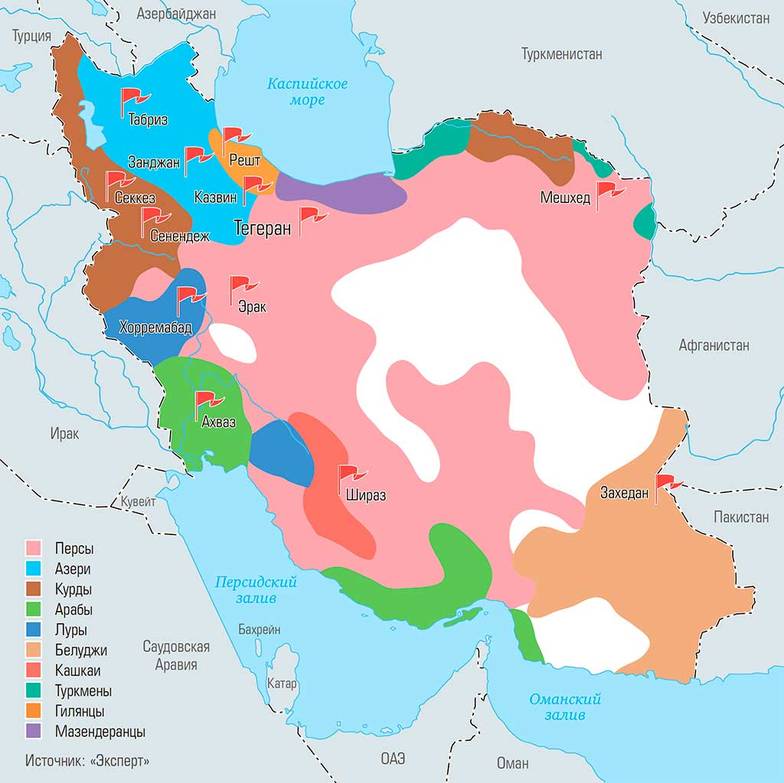 Картины ИранаНесмотря на эти базовые сведения об Иране, которые, впрочем, плохо известны обывателю, понять ситуацию внутри страны непросто. Во многом потому, что государство в последние десятилетия быстро меняется, а источники, транслирующие общую картину вовне, часто ангажированы.Эмигранты (а иранская диаспора насчитывает около пяти миллионов человек, из них половина — беженцы после революции и их семьи, живущие в странах Европы и Северной Америки) говорят о родине как о стране темной и авторитарной и рассматривают любые протесты как модернистский бунт против ненавистной власти.Государственные и окологосударственные каналы гнут антизападную линию, постоянно выискивая признаки американских и израильских заговоров, элементы внешнего вмешательства и провокаций. Что, впрочем, вовсе не означает их реального отсутствия. Однако актуален вопрос, насколько верны представления высшего руководства страны, в первую очередь клерикального, о настроениях в иранском обществе. А это уже третья картина, куда более сложная и неоднозначная.Надо заметить, что за последние 10–15 лет Исламская Республика серьезно изменилась и сегодня может считаться одной из самых либеральных в мусульманском мире. Например, дресс-код для женщин здесь весьма умеренный: обязательный платок, прикрывающий волосы, закрытые ноги и руки и запрет на обтягивающую одежду. При этом разрешены джинсы, каблуки, открытая обувь и целый веер модных фасонов. Иранские женщины учатся как в местных, так и в зарубежных вузах, работают, в том числе на руководящих должностях, водят машину, ходят в рестораны, театры, кино. Норму отношений мужчин и женщин (например, никаких прикосновений) общественные традиции определяют в большей степени, чем исламские запреты. Возможны и флирт, и даже отношения до свадьбы.У состоятельных дам в моде ринопластика. Причем, как рассказывают, некоторые девушки специально клеят пластырь на нос, чтобы продемонстрировать приверженность стильным трендам.Кстати, в Иране ежегодно делают около 450 операций по хирургической коррекции пола — это второе место в мире после Таиланда. Причем медицинские манипуляции часто проводятся бесплатно: их финансирует государство. Дело в том, что духовный лидер страны еще в 1983 году специальной фетвой официально разрешил такие операции. Считается, что пол меняют мужчины-геи, рассчитывая вступить в законный брак с партнером. Гомосексуализм в Иране по-прежнему карается смертью.Горожане (а их, напомним, почти две трети населения) активно пользуются интернетом и VPN. Есть национальная интернет-сеть, правда медленная, свои социальные сети и видеопорталы. Но доступна и зарубежная «классика» социального общения — как американская, так и китайская. Жители Ирана погружены в мировую медиакультуру, смотрят иностранные программы и фильмы, слушают популярную западную музыку. На каждом доме установлена полузапрещенная спутниковая «тарелка».Этот элемент полузапретов вообще характерен для современного иранского общества и, видимо, является ответом государства на модернистский запрос молодежи. Например, полиция нравов по-прежнему следит за поведением сограждан, но пресекает разве что откровенные нарушения, предпочитает штрафовать, а не наказывать палками; туристы и вовсе отделываются предупреждениями.Важен также территориальный аспект: десятимиллионная агломерация Тегерана с точки зрения образа жизни и свободы мысли все больше начинает походить на Стамбул. В других городах больше консерватизма. Поэтому закон стражи порядка трактуют субъективно, что нередко приводит к гражданским конфликтам.Собственно, история 22-летней Махсы Амини — яркий и трагичный пример этой правовой дихотомии. Для современного Ирана вседозволенность, которой пользуется полиция нравов и которая в итоге привела к смерти девушки, не столько выглядит анахронизмом, сколько говорит о нежелании государства привести законодательство в соответствие со сложившейся практикой. Это не только поколенческий и религиозный, но и в полном смысле слова гражданский конфликт.Протестный фонВо многом поэтому сейчас на иранских улицах можно увидеть самые разные лозунги — от требований расширения гражданских прав и свобод до призывов к свержению исламского режима. Погромщики поджигают полицейские участки и плакаты с изображением духовного лидера Али Хаменеи. Недавно уничтожили дом-музей основателя Исламской Республики аятоллы Рухоллы Хомейни в Тегеране и памятник генералу Касему Сулеймани, убитому американцами два года назад в Багдаде. «Смерть Хаменеи!» или «Наша мишень — исламский режим» — довольно частые лозунги оппозиционеров.Третий месяц тысячи студентов и школьников отказываются посещать занятия. Юноши срывают тюрбаны у проходящих представителей духовенства. Девушки и женщины отказываются надевать платки. В TikTok запущен флешмоб: представительницы слабого пола показательно остригают длинные волосы.Двадцатого ноября власти арестовали двух известных в стране актрис, Хенгаме Газиани и Катаюн Риахи, после того как те записали видеообращение в поддержку протестующих, не надев головные уборы. Девушкам были предъявлены обвинения в «сговоре с намерением действовать против государственной безопасности» и «пропаганде против государства»Пожалуй, самое показательное проявление антирежимных настроений произошло во время чемпионата мира по футболу в Катаре, когда игроки национальной сборной Ирана перед матчем со сборной Англии демонстративно отказались петь национальный гимн своей страны. В то же время иранские болельщики на трибунах исполнили гимн времен шаха, размахивая дореволюционными флагами. А после финального свистка (игра закончилась победой английской команды со счетом 6:2) футбольные фанаты организовали на площади перед стадионом митинг против властей в Тегеране.Неожиданный демарш футболистов вызвал переполох в политических кругах Исламской Республики. На следующий день депутаты парламента потребовали отозвать всю команду на родину, заменив их более патриотичными игроками. Спортсмены, однако, просить прощения у парламентариев не стали, а нападающий сборной и леверкузенского «Байера» Сердар Азмун написал в соцсетях, что его возможное исключение из команды — «небольшая цена даже за одну прядь женских волос иранки. Позор вам за то, что вы убиваете людей».По некоторым данным, в результате столкновений погибли несколько сотен протестующих и стражей порядка, еще сотни демонстрантов арестованы, а зачинщикам грозит смертная казнь.Двадцатого ноября противостояние вышло на новый уровень, после того как несколько военизированных элитных подразделений Корпуса стражей исламской революции (КСИР) вошли в города провинции Западный Азербайджан на границе с Турцией и Ираком. Поводом для наступления стали громкие убийства боевиками троих офицеров КСИР и двух вооруженных ополченцев из подразделений «Басидж». Начались беспорядки на территориях проживания курдов и белуджей.Компромиссная платформаТакое изложение событий без понимания внутренней специфики республики создает устойчивое впечатление непреодолимого политического раскола в Иране и неминуемого краха страны. Тем более что протест поддерживает не только разнузданная улица, но и представители среднего класса, интеллигенция и даже футболисты сборной. При этом население принято делить на консерваторов и модернистов без учета полутонов.На практике антигосударственный протест в Иране сильно преувеличен. Наше общение «без купюр» с жителями страны, в первую очередь с молодыми горожанами, показывает, что иранцы хорошо понимают риски дестабилизации и перспективы революционных перемен, особенно на фоне внешнего давления. Этот «патриотизм», если его можно так назвать, во многом завязан на результаты исламской революции и сложившийся теократический режим.К самой революции отношение скорее неоднозначное, большинство иранцев давно забыли, как им жилось при шахе. Зато хорошо помнят десятилетия западных санкций и осознают зыбкость суверенитета, который во многом зиждется на борьбе за ядерную программу. Идеологическое противостояние с США или Израилем, постулируемое руководством страны, общество может и не разделять, но бесконечное геополитическое давление сплачивает людей перед лицом внешней угрозы. А право на ядерное оружие считается логичным и обоснованным на фоне безъядерных стран, разрушенных американской демократической экспансией.Понятно, что это не единая платформа для иранского населения, но она часто становится компромиссной и для сторонников, и для противников режима аятолл.Нарастающий вызов для этого пассионарного, но ответственного класса иранского общества — слишком медленный процесс модернизации клерикальных элит, которые опасаются издержек либерализации и защищают свою власть и влияние. В последние годы, после того как из властных структур были вытеснены представители умеренных и реформаторских крыльев, эта проблема только обострилась.Предыдущий президент Ирана Хасан Рухани (2013–2021) пошел на уступки гражданам и выступил за смягчение ряда жестких религиозных правил, либерализацию политической системы и экономические преобразования. Но обладающий всей полнотой власти духовный лидер Али Хаменеи блокировал проекты реформ. В конце концов крыло Рухани потерпело поражение — в том числе из-за усиления санкционного давления, провала сделки с американцами и экономических проблем. А после избрания консервативного политика Эбрахима Раиси (ближайшего соратника и друга Хаменеи) президентом в 2021 году Совет стражей иранской конституции практически полностью очистил правительство и парламент от умеренных и реформаторов.Протесты на окраинахДругой вызов для всех иранцев — подключение к протестам бедноты и национальных окраин. Собственно, именно это мы и наблюдаем в последние дни, когда видим разрастание ореола беспорядков на территории Исламской Республики, одновременно на севере, востоке и западе страны. Это позволяет иранским спецслужбам в очередной раз указать на участие внешних сил во внутреннем конфликте. Причем с разной повесткой.Так, в выступлениях городской интеллигенции и молодежи наблюдатели обнаружили элементы ценностной пропаганды: это в первую очередь борьба за права женщин и личные свободы. На демонстрациях отмечают типовые для цветных революций на Ближнем Востоке листовки, использование символа «кулак Сороса», в который вписан женский силуэт, детские образы — жертвы режима, лозунг «Я/мы Махса», требования покаяния перед «веками угнетаемыми женщинами Ирана» и т. д. Этот подход активно пропагандирует иранская диаспора за рубежом, и частично он проникает в дискурс местных оппозиционеров. Равно как и лозунг «Да здравствует Пехлеви!» вместе с флагом времен шаха, хотя этот запрос не свойственен даже либерально настроенным гражданам.Для провинций внешние пропагандисты заготовили сепаратистский, межнациональный и даже межконфессиональный дискурс, хотя в целом выступления на иранских окраинах пока пытаются повторять общестрановую повестку о гражданских свободах. Однако в Западном Азербайджане уже появились государственные флаги соседнего Азербайджана. На улицах северных городов расклеили постеры с изображением президента Ильхама Алиева со словами: «Азербайджан — это наше государство. Президент Азербайджана — наш президент. Мы, молодежь Южного Азербайджана, всегда находимся на азербайджанском фронте. У нас общая родина!»Эти явления уже привели к информационному и дипломатическому конфликту Баку и Тегерана. Так, телеканал Sahar TV, вещающий на азербайджанском языке, анонсировал документальный фильм, посвященный отцу нынешнего главы Азербайджана Гейдару Алиеву. В анонсе, в частности, говорилось о якобы курдском происхождении третьего президента и его связях с Рабочей партией Курдистана, которая долгие годы поддерживает вооруженное противостояние с Турцией. В ответ на это ведущие азербайджанские телеканалы начинали новостные передачи с приветствия южных азербайджанцев, а во время прогноза погоды на экран выводились города не только Азербайджанской Республики, но и северных регионов Ирана.Пропагандистская война завершилась лишь после примирительных сообщений советника верховного руководителя ИРИ Али Акбара Велаяти и помощника президента Азербайджана Хикмета Гаджиева 20 ноября. Конфликт удалось замять, но осадок остался. Чуть позже Баку объявил об открытии своего посольства в Израиле, хотя прежде воздерживался от этого, дабы лишний раз не раздражать южного соседа.Еще острее и неприятнее конфликт отозвался в районах проживания курдов и белуджей. В частности, из-за этнической солидарности, ведь убитая Махса Амини — курдиянка. У белуджей также нашлась сакральная жертва — Ходанур Ладжеи, погибший в первые дни столкновений с полицией.Сегодня иранские курды оказывают серьезное вооруженное сопротивление Тегерану. Наибольшее количество потерь иранские силовики понесли именно на западе страны. Из-за этого ВВС Исламской Республики периодически наносят ракетно-бомбовые удары по позициям курдских боевиков на севере соседнего Ирака. Представители силовых структур считают, что беспорядки на окраинах провоцируют американские и израильские спецслужбы, имеющие старые и плотные контакты с военизированными отрядами и племенной элитой курдов и белуджей, тогда как сами по себе сепаратистские настроения не пользуются популярностью.«Регионы проживания курдов достаточно сильно отличаются от других районов Ирана. Здесь давно существует устойчивый националистический дискурс. Во-первых, потому что существенная часть курдов — сунниты, а не шииты, как персы. Во-вторых, у них сильные традиции самоуправления и немного другой взгляд на статус женщины», — считает иранист, эксперт ПИР-Центра, доцент Ноттингемского университета в Малайзии Юлия Свешникова. Впрочем, по ее словам, у иранских курдов, в отличие от соседних азербайджанцев, отсутствует стремление к отделению: большинство местных жителей считают себя в первую очередь иранцами, а потом уже курдами или суннитами.«Очевидно, Тель-Авив заинтересован в ослаблении Ирана. Израильские спецслужбы гипотетически могли бы наладить связь с местной оппозицией и через нее влиять на внутриполитическую стабильность страны. Ранее возможности израильской разведки были продемонстрированы во время убийств иранских физиков-ядерщиков», — полагает научный сотрудник Центра ближневосточных и африканских исследований Института международных исследований МГИМО Адлан Маргоев.Революция без перспективВопреки угрожающим сигналам маловероятно, что нынешние антиправительственные акции приведут к новой революции или расколу страны. Противники режима до сих пор не смогли выдвинуть из своих рядов лидеров или сформировать единые координационные структуры оппозиции. Все уличные протесты проходят спонтанно и бессистемно. Только на окраинах они опираются на организованные племенные формирования — именно этим и обусловлена военная активность КСИР на данных направлениях.Нет в государстве и признаков раскола элит. Хотя в последнее время лагерь условных реформаторов в политической системе страны серьезно пострадал, они не спешат рвать отношения с правящим режимом и демонстрируют лояльность существующему порядку, по крайней мере внешне. Лидер этого крыла Хатами уже давно отодвинут на обочину — вряд ли текущие события снова приведут его на вершину политического олимпа.С другой стороны, большинство экспертов сомневается, что Тегеран решится на серьезные политические преобразования. На данный момент избрана чрезвычайно осторожная тактика медленной либерализации, направленная в первую очередь на защиту концепции иранского суверенитета с исламским базисом. Насилие на улицах воспринимается как издержки процесса взросления страны в сложных внешнеполитических и экономических условиях. А с «гибридными» угрозами разбираются силовики.***Ядерные риски без Украины: что обсуждали главы разведок РФ и США в АнкареГлава ЦРУ и директор СВР на переговорах в Турции не обсуждали урегулирование украинского конфликта, заявила поверенная в делах США в Москве Элизабет Руд. Она добавила, что российские и американские власти имеют каналы «для управления рисками, в том числе и ядерными». Кремль не комментировал содержание переговоров, Белый дом сообщал, что обсуждалась стратегическая стабильность.Временная поверенная в делах США в Москве Элизабет Руд рассказала о теме переговоров главы ЦРУ Уильяма Бернса с директором СВР Сергеем Нарышкиным. Об этом она сообщила в разговоре с РИА Новости.«У США и Российской Федерации есть каналы для управления рисками, особенно ядерными рисками, и именно этот вопрос был целью встречи директора ЦРУ Бернса со своим российским коллегой», — сказала она.При этом Руд подчеркнула, что Бернс и Нарышкин не обсуждали возможное завершение военных действий на Украине.«Господин Бернс никаких переговоров не проводил и урегулирование конфликта на Украине не обсуждал», — сообщила дипломат.Руд отметила, что при необходимости Москва и Вашингтон снова могут использовать «данный канал связи» — личный контакт глав двух разведок – для обсуждения вопросов ядерной безопасности. Однако «пока, насколько ей известно, ничего не запланировано».Делегации ЦРУ и СВР встретились в турецкой Анкаре 14 ноября, сообщал источник газеты «Коммерсантъ». По данным агентства Reuters, темой переговоров Нарышкина и Бернса стали последствия возможного применения российской стороной ядерного оружия в ходе украинского конфликта.Встреча проходила в штаб-квартире Национальной разведки Турции, сообщал со ссылкой на источники турецкий телеканал NTV.Кремль содержание переговоров не комментировал. Координатор Совета нацбезопасности Белого дома по стратегическим коммуникациям Джон Кирби сообщил, что Нарышкин и Бернс обсуждали «стратегическую стабильность».Президент Турции Реджеп Тайип Эрдоган в телефонном разговоре с Владимиром Путиным подчеркнул, что контакты глав разведок России и США «сыграли ключевую роль в предотвращении неконтролируемой эскалации».Также 14 ноября источник телеканала CNN в Совете нацбезопасности США заявил, что американская сторона обсуждала с российской «вопросы управления ядерными и другими рисками».Кроме того, по словам источника, директор ЦРУ Бернс должен был обсудить дела американцев Бриттни Грайнер и Пола Уилана, осужденных в России и находящихся в тюрьме.В публикации отмечается, что Вашингтон поставил Киев в известность относительно переговоров с Москвой, поскольку «твердо придерживается основополагающего принципа: ничего об Украине без Украины».Источник CNN отметил, что переговоры являются частью усилий США по поддержанию работы каналов коммуникации с Москвой на фоне якобы «плохо завуалированных угроз президента РФ Владимира Путина применить ядерное оружие на Украине».О возможности очных российско-американских переговоров в сентябре сообщала представитель МИД РФ Мария Захарова. Она отметила, что стороны изучали возможность проведения консультаций по Договору об ограничении стратегических наступательных вооружений (ДСНВ, или СНВ-3). По ее словам, у России есть претензии к тому, как США выполняют свои обязательства по договору.Грайнер и УиланПоверенная в делах США в Москве Элизабет Руд добавила, что американские власти по специальным каналам продолжают обсуждать с российскими коллегами вопрос освобождения арестованных в РФ баскетболистки Бриттни Грайнер и бывшего морского пехотинца Пола Уилана.«США внесли на рассмотрение серьезное предложение. Мы дорабатывали это предложение и предлагали альтернативы. К сожалению, пока со стороны Российской Федерации серьезного ответа на эти предложения не поступило», — сообщила Руд. Она добавила, что американские власти ждут от РФ конструктивных ответных предложений.5 марта Грайнер была задержана при прохождении таможенного контроля, служебная собака отреагировала на вещи спортсменки, в которых было найдено запрещенное в России гашишное масло в картриджах для вейпа.Грайнер приговорили к девяти годам заключения в колонии и штрафу в размере 1 млн руб. Сообщалось, что американка может стать частью обмена заключенными между Россией и США.Гражданин США Пол Уилан работал директором по безопасности в компании по производству запчастей для автомобилей BorgWarner. В его обязанности входил контроль безопасности в подразделениях компании. По данным следствия, Уилан, будучи кадровым разведчиком, собирал в России секретные сведения и пытался вербовать сотрудников ФСБ и Минобороны.28 декабря 2018 года в Москве Уилана задержали в номере отеля «Метрополь», где он получил флэш-карту, на которой был засекреченный список лиц, куда, в том числе, попали сотрудники отечественных спецслужб. Через некоторое время после получения Уиланом флэшки в его номер вошли сотрудники ФСБ, которые изъяли носитель, а самого американца задержали.Следственное управление ФСБ возбудило в отношении американца уголовное дело по статье 276 УК РФ («Шпионаж»), ему грозило до 20 лет лишения свободы. Американская сторона считает незаконными задержание, арест и суд над Уиланом.3 ноября пресс-секретарь Белого дома Карин Жан-Пьер заявила, что руководство США предлагает России «альтернативные пути продвижения вперед» в вопросе обмена заключенными.По ее словам, правительство США внесло «обстоятельное предложение» по урегулированию ситуации с осужденными в РФ американскими гражданами Бриттни Грайнер и Полом Уиланом. Она также заявила, что со стороны России не было «добросовестных переговоров».***Жертвы шулера отползают от столаМногострадальные переговоры о введении потолка цен на российскую нефть зашли в тупик. ЕС в координации с G7 обсуждают установление предельной стоимости на уровне 65‒70 долларов за баррель, что даже выше текущих котировок российского сорта нефти Urals. Но жадность европейских государств традиционно сыграла свою решающую роль. Польша и страны Балтии сочли это предложение слишком выгодным для Москвы. Греция и Мальта, напротив, были за верхнюю границу потолка, так как не хотели лишаться гигантского рынка морских перевозок российской нефти. В итоге устраивающего всех значения не нашлось, а для принятия лимита необходимо согласие всех стран — членов Евросоюза.Впрочем, торпедирование потолка, возможно, тонкая игра старших партнеров по ЕС — Германии, Франции и Италии, выдаваемая за ссору европейских «малышей». Дело в том, что потолок цен на нефть — инициатива не европейских государств. Методичку спустили из США: по данным СМИ, лимитировать цену русской нефти предложила министр финансов страны Джанет Йеллен. В свою очередь, инициатива Йеллен — это попытка установить очередную заплатку на неработающий механизм санкций против России. Несмотря на все усилия «коллективного Запада» обрушить экономику России, в этом году экспортная выручка побьет все рекорды, а профицит торгового баланса установит максимум. Наш ВВП, по прогнозу, сократится на 3% (в основном от сокращения по статье «оптовая торговля» — следствие ухода перепродавцов европейской продукции) при ожидавшихся авторами санкций падении на 8‒10%.Таким образом, нельзя исключать, что Франция, Германия и Италия пытаются выйти из санкционной карусели, так как картина сейчас выглядит не очень пристойно. Представьте, несколько зажиточных бюргеров решили сыграть в энергетической покер с шулером. Вначале ставки были небольшие. Сыграли на уголек. В результате игры Европа была вынуждена покупать энергетический уголь этим летом по 400 долларов за тонну, тогда как российские компании, не без потерь, но смогли перенаправить свои поставки в Китай, Индию, Африку и на Ближний Восток.Вторая партия — игра на газ. В результате партии цены для Европы взлетели в десять раз, физический экспорт главного поставщика, «Газпрома», рухнул в четыре раза от среднего за прошлый год. А вот среднемесячная выручка от продажи газа (в том числе СПГ) выросла вдвое. При этом Европа в целях экономии газа «временно» остановила работу нескольких крупнейших заводов и готовится к веерным отключениям электроэнергии этой зимой. Даже самые рьяные противники русского газа типа Финляндии вынуждены его покупать, но уже по обходным схемам, через немецких посредников. Общие потери от энергетического кризиса в Европе еще предстоит подсчитать, но уже известна цифра европейских бюджетных субсидий на компенсацию энергозатрат: они составят примерно триллион евро, или два ВВП Австрии.Проиграв в пух и прах две партии, кажется, азартные игроки начали подозревать, с кем они сели играть в энергетический покер. При этом патрон предлагает еще раз поднять ставки и начать играть по-крупному — на нефть, самый емкий рынок энергоресурсов.Но в Европе понимают: затея ввести потолок не очень хорошая. Крупные американские банки и трейдеры, работающие на реальном рынке энергоресурсов, один за одним заявили, что механизм лимитирования цен на российскую нефть легко обойти. Кроме того, за последний год российские нефтяники показали мастер-класс по поиску новых рынков сбыта. Тот же морской экспорт в Европу упал с начал года в три раза. При этом за десять месяцев 2022 года Россия нарастила добычу нефти на 2,4%. Это значит, что нефтяники смогли найти сбыт на всю свою нефть, от которой отказалась Европа, и в целом уже готовы к европейскому нефтяному эмбарго, которое заработает 5 декабря.А вот Европа пока не готова. По расчетам аналитиков, уже к весне туда нагрянет дизельный дефицит. И если с газом американцы могли протянуть руку помощи, пусть и дорогую, то с нефтью это сделать сложнее. На текущий момент запасы нефти в США для этого времени года на шестилетнем минимуме, запасы дизельного топлива так и не восстановились. Более того, этой осенью для восстановления баланса внутреннего рынка американские трейдеры сами перекупали дизель, направлявшийся в Европу.Поэтому рисков от внедрения потолка цен для Европы может оказаться больше, чем плюсов. Кроме того, рынок нефти — единственный энергетический рынок, который пока еще не начал истеричное движение вверх. И кажется, ему просто нужен повод. Траектория цен на нефть, повторяющая кульбиты угля или газа в 2022 году, вызовет панику у любого политика. Если нефть вырастет в цене в два раза, это скосит весь экономический рост в Китае, Индии и вгонит в рецессию Европу и США. Рост в три раза похоронит международную торговлю и туризм в их нынешнем виде. Дальнейший рост — мучительная, но быстрая смерть мировой экономики. Для европейцев же, получающих новые счета за тепло и электричество, новые цены на заправках могут стать еще одной причиной задать вопрос своим правительствам об эффективности их работы.При этом Россия готова сыграть и эту партию. Устами МИДа и пресс-секретаря президента Дмитрия Пескова повторяется мантра: «странам, которые введут потолок цен, нефть отпускаться не будет». «Россия готова в ответ на лимит снижать добычу», — вторит профильный вице-премьер Александр Новак. Впрочем, газовый рынок показал: в снижении добычи часто нет ничего страшного. Рост цен с лихвой компенсирует вынужденное проседание операционной деятельности компаний.Партии и общественные движенияПартии в третьем квартале потратили больше, чем заработалиДоходы большинства российских партий в третьем квартале снизились по сравнению с аналогичным периодом не только прошлого года (тогда проходили выборы в Госдуму), но и 2020-го, когда, как и в 2022-м, политики занимались лишь региональными и муниципальными кампаниями. Это следует из опубликованных Центризбиркомом финансовых отчетов. Часть партий объясняет это необходимостью помочь Донбассу и общим падением уровня жизни. А эксперт напоминает, что под занавес избирательной кампании ее участники всегда тратят то, что заработали ранее.Единственной партией, которая в третьем квартале 2022 года собрала больше денег, чем двумя годами ранее, стала «Единая Россия». Ее доход в этот период составил 474 млн руб.— меньше, чем в прошлом году (тогда партия собрала 640 млн руб.), но заметно больше, чем в 2020-м (261 млн руб.).Из других парламентских партий наиболее впечатляющее снижение демонстрируют «Новые люди»: они в третьем квартале собрали всего 2,9 млн руб.— в 60 раз меньше, чем в 2020-м, и в 100 с лишним раз меньше по сравнению с 2021 годом (тогда сборы партии в третьем квартале составили 321 млн руб.). Доходы ЛДПР по сравнению с 2020 годом сократились более чем вдвое — с 76,5 млн до 37,9 млн руб. Схожая картина у партии «Справедливая Россия — За правду» (СРЗП): снижение с 13,6 млн руб. в 2020 году до 6 млн руб. в 2022-м. Стабильнее других собирала деньги КПРФ: ее поступления составили 18,2 млн руб. в 2020-м и 16,7 млн в 2022 году. Из непарламентских партий стабильно финансировалось «Яблоко», собравшее в третьем квартале 50,6 млн руб. против 56,7 млн руб. в 2020-м. А вот Партия пенсионеров получила лишь 6,4 млн руб.— в 14 раз меньше, чем в третьем квартале 2020 года.Впрочем, на расходах партий снижение доходов отразиться не успело: тратили они в третьем квартале заметно больше, чем зарабатывали.(Напомним, что у парламентских партий основной доход, как правило, составляют перечисления за голоса избирателей, поступающие в первом квартале, а главные затраты связаны с выборами, завершающимися в сентябре.) Так, «Единая Россия» потратила 2,8 млрд руб.— это почти в два раза меньше, чем в разгар парламентской кампании-2021 (4,5 млрд руб.), но все же больше, чем в 2020 году (2,1 млрд руб.). Основной статьей расходов у единороссов традиционно остается содержание региональных отделений — 1,6 млрд руб. На пропаганду у партии ушло 352 млн руб., на публичные мероприятия — 8,7 млн руб.КПРФ потратила 401 млн руб.— почти столько же, как и двумя годами ранее, из них более 51 млн руб.— на содержание СМИ и пропаганду. 2,7 млн руб. пошли на благотворительность — вдвое больше, чем на публичные мероприятия (1,2 млн руб.). А вот в избирательные фонды больше всех перечислила ЛДПР — 190 млн руб., почти две трети от всех израсходованных партией средств (310 млн руб.). СРЗП на благотворительность потратила 25,3 млн руб.— почти столько же, сколько перечислила в избирательные фонды кандидатов (28 млн руб.). В общей сложности эсеры израсходовали за третий квартал 137 млн руб., а главной статьей их расходов стало содержание руководящих органов партии (38,5 млн руб.).На затратах «Новых людей» сокращение доходов в третьем квартале тоже не отразилось: они потратили в общей сложности 227 млн руб.— в 78 раз больше, чем заработали. Большая часть этих денег (197,3 млн руб.) перечислена региональным отделениям, еще 16,6 млн руб. партия направила на пропагандистскую деятельность. Львиную долю расходов на партию формировали бюджетные средства, объясняет снижение доходов в третьем квартале глава Центрального исполкома «Новых людей» Олег Захаров. Эти средства в начале года были получены и сразу распределены в регионы. Поступления же на избирательные счета в период выборов в этой отчетности не отражаются. Некоторое сокращение партийных расходов в течение года было, подтверждает господин Захаров, но оно каждый год случается исходя из колебаний электоральных циклов. Под последующие выборы в регионы направят дополнительные средства, но уже в начале следующего года.Наконец, «Яблоко» оказалось одной из немногих партий, у которых квартальный баланс сошелся: из собранных 50,6 млн руб. потрачено 50 млн руб., включая 6,5 млн руб., перечисленные в избирательные фонды кандидатов.Партийцы объясняют снижение доходов общим падением уровня жизни населения, а также тем, что много сил уходит на помощь Донбассу.«Жизнь лучше не становится, люди беднеют, а партийные взносы у нас — 1% от дохода,— рассказал секретарь ЦК КПРФ, депутат Госдумы Сергей Обухов.— Кстати, мы делали опрос, и за последний год 50% сторонников партии, которые голосовали за нее на выборах, отметили, что их материальное положение резко ухудшилось. Так что это наглядное свидетельство того, что мы живем нуждами и проблемами страны».Деньги, которые раньше привлекали для того, чтобы тратить на партийные нужды, теперь направляются на гуманитарную помощь Донбассу, пояснил первый заместитель руководителя фракции СРЗП в Госдуме Дмитрий Гусев. Это сейчас главный партийный проект, признается он. Переадресацию партийных средств на гуманитарные нужды подтверждает и замглавы центрального аппарата ЛДПР, депутат Госдумы Алексей Диденко. «Многие наши традиционные жертвователи в этом году активно занимаются гуманитарной деятельностью, но продолжают с нами сотрудничать, — говорит он. — Произошло перетекание средств на иные цели, но зачастую под партийным знаменем».Политолог Константин Калачев напоминает, что третий квартал — это финал избирательной кампании, когда партии уже не столько аккумулируют средства, сколько их тратят. К тому же, напоминает он, региональные выборы далеко не всегда финансируются по вертикали: некоторые партии все еще предоставляют так называемую партийную франшизу, а это подразумевает, что финансирование скорее идет снизу вверх. В целом же доходы и расходы партий за третий квартал отражают инерционный сценарий выборов, при котором результат во многом определялся теми позициями, которые игроки успели занять ранее, резюмирует эксперт.Новости из регионовГлава Ульяновска Дмитрий Вавилин подал в отставку28 ноября, в день своего рождения, мэр Ульяновска Дмитрий Вавилин сообщил, что «принял непростое решение о переходе на новое место работы». Исполнять обязанности главы города до окончания конкурса по отбору кандидатур на пост главы будет первый заместитель мэра Дмитрий Зверев.«Сегодня подаю заявление в Ульяновскую городскую думу об отставке с поста главы города», — написал в своем Telegram-канале глава областного центра.Он также отметил, что «к такому решению пришел не в одночасье» — его посещения ДНР и ЛНР, «встречи с воинами наложили свой отпечаток на дальнейшую деятельность».Глава города отметил, что получил предложение на руководящую должность в оборонно-промышленном комплексе и «после раздумий» он «все же принял предложение». «Эта сфера мне очень близка: я окончил машиностроительный факультет политеха», — подчеркнул глава города.По данным мэрии, на 29–30 ноября Дмитрий Вавилин берет два дня отпуска, а в среду, 30 октября, гордума рассмотрит заявление главы города об отставке. Впрочем, как пояснили в гордуме, это рассмотрение будет совершенно формальным, потому что отказать мэру в удовлетворении его заявления никто не может, и с 1 декабря Дмитрий Вавилин покинет должность по собственному желанию.В гордуме также пояснили, что «в среду или через неделю после этого будет объявлен конкурс по отбору кандидатур на должность главы муниципального образования». Конкурсная комиссия (десять человек: половина — от гордумы, половина — от губернатора) должна будет отобрать кандидатов из числа заявившихся претендентов, после чего гордума на своем заседании, заслушав разработанные кандидатами программы социально-экономического развития города, выбирает из их числа тайным голосованием главу города. Всего от начала объявления конкурса до его итогов может пройти не менее 40 дней.Среди потенциальных кандидатов на пост мэра источники в мэрии называют сегодняшнего спикера гордумы Илью Ножечкина и заместителя мэра Александра Болдакина, прибывшего в Ульяновск из Подмосковья, где он был сотрудником администрации городского округа Щелково.В администрации губернатора «Ъ» пояснили, что предварительные разговоры по поводу возможного перехода на другую работу у Дмитрия Вавилина с губернатором уже были, «но причиной отставки стали не претензии губернатора». «Просто, учитывая высокую занятость на посту главы города и необходимость больше времени уделять семье, где у него четверо детей, Дмитрий Вавилин сам принял для себя оптимальное решение», — сказал «Ъ» источник в администрации губернатора. Собеседник в администрации Ульяновска подтвердил эту версию, заметив, что «у Вавилина произошла смена приоритетов» «и немалую роль могли сыграть вопросы уровня зарплаты на предложенной работе и необходимость уделять внимание семье».Сам Дмитрий Вавилин сегодня был для комментариев недоступен.***Мэр Махачкалы ушел «мужественно и красиво»Мэр Махачкалы Салман Дадаев в понедельник покинул свой пост в связи с переходом на работу в одну из префектур Москвы. В тот же день депутаты городского собрания, хотя и после настойчивых уговоров, все-таки удовлетворили его просьбу об отставке, а власти Дагестана поблагодарили градоначальника за «очень мужественное и очень красивое решение». Исполнять обязанности главы республиканской столицы с 29 ноября будет Ризван Газимагомедов, неделю назад оставивший пост вице-премьера в дагестанском правительстве.Отставку Салмана Дадаева, возглавившего Махачкалу в январе 2019 года, неофициальные источники предрекали уже давно. Эти слухи усилились после того, как 21 ноября стало известно об уходе из правительства Дагестана «по собственному желанию» вице-премьера Ризвана Газимагомедова — именно его называли возможным сменщиком господина Дадаева на посту мэра. Анонимные источники местных Telegram-каналов утверждали, что фигура господина Газимагомедова была выбрана как компромиссная для трех дагестанских политических тяжеловесов — бывшего мэра Махачкалы Саида Амирова (отбывает пожизненное заключение за подготовку теракта), госсекретаря Магомед-Султана Магомедова и бизнесмена Сулеймана Керимова. Однако никаких официальных подтверждений у этой версии не было.Зато очевидным было долгое и явное противостояние мэра с главой республики Сергеем Меликовым. Салман Дадаев заметно чаще любого местного чиновника становился объектом публичной критики со стороны руководителя Дагестана.Его гневные тирады в адрес градоначальника, произносимые на совещаниях в махачкалинском Белом доме, регулярно тиражировались всеми подконтрольными местным властям изданиями и Telegram-каналами. В то же время сам мэр не менее регулярно докладывал о масштабной работе по реконструкции городского хозяйства и работе в судах, благодаря которой город смог вернуть десятки земельных участков, незаконно приватизированных при прежних градоначальниках.Тем не менее, по данным хорошо информированного источника в мэрии, жалобы на ее руководителя отправлялись в администрацию президента РФ «чуть не каждый день». В конце концов, утверждает собеседник, на Старой площади просто порекомендовали Салману Дадаеву сменить место работы, чтобы оказаться с господином Меликовым «не в одном регионе».В минувшую пятницу было объявлено, что Сергей Меликов присвоил мэру Махачкалы звание «Заслуженный юрист Дагестана» — «за заслуги в укреплении правовых основ местного самоуправления и многолетнюю добросовестную работу». Это стало еще одним косвенным подтверждением окончательного решения кадрового вопроса. Наконец, в субботу мэрия рассказала о встрече господина Дадаева с городскими активистами, которая тоже носила явно выраженный прощальный характер.Несмотря на это, в повестке дня созванной в понедельник сессии горсобрания вопрос об отставке мэра не значился и лишь угадывался в пункте «Разное» — явным намеком на это стало присутствие в зале премьера Дагестана Абдулмуслима Абдулмуслимова.Взяв слово, Салман Дадаев даже не старался скрыть, что решение об отставке было принято не им лично.«Ни для кого не секрет: у нас разные взгляды с руководством республики на развитие города, — сказал он. — И в данной ситуации горожане страдать не должны». Мэр не раз повторил эту формулировку — что горожане «не должны стать заложниками» в конфликте руководителей, и ясно дал понять, что именно из-за этого конфликта город не получал от республики ту помощь, на которую имел основания претендовать.«Взвешенное решение» об отставке было принято, чтобы «развиваться этому городу дальше» и «чтобы перезагрузить те отношения, которые есть», продолжил господин Дадаев. «Этому городу нужна новая кровь, новый драйв, и нужно по-новому подходить к решению застарелых проблем. И чтобы наши разные видения не служили для этого тормозом, я предлагаю рассмотреть вопрос о сложении моих полномочий», — обратился он к депутатам, добавив, что уже принято решение о его переходе «на другую работу».Премьер Абдулмуслимов назвал это «очень мужественным и очень красивым решением». Однако проголосовать за отставку мэра горсобранию удалось лишь со второго захода. Вопрос не был предусмотрен повесткой, и голосование хотели было перенести на другую, внеочередную сессию. Но после настойчивых уговоров со стороны президиума и лично Салмана Дадаева депутаты с явной неохотой подняли руки за его отставку.В своем Telegram-канале после отчетных постов с сессии градоначальник поставил точку коротким сообщением: «Все! Дальше сами!»По информации источника в мэрии, он вернется на работу в одну из префектур Москвы (до переезда в Махачкалу господин Дадаев возглавлял управу Басманного района столицы). «Возвращаюсь в родную гавань, туда же, где меня всему этому научили, то, что я здесь реализовывал, в Москву — в команду Сергея Семеновича», — подтвердил ТАСС сам Салман Дадаев.Как выяснилось уже после завершения сессии, еще 22 ноября, то есть на следующий день после ухода Ризвана Газимагомедова из правительства, он был утвержден в должности вице-мэра Махачкалы. Во вторник он приступит к исполнению обязанностей руководителя дагестанской столицы.Весь спектр мненийОбщественное мнениеВЦИОМ заявил, что почти четверть россиян стали экономить на еде с марта 2022 годаПочти четверть россиян (24%) заявили о том, что они экономят деньги на еде с марта 2022 года. При этом больше половины (51%) россиян указали на то, что они скорее не согласны с тем, что в этом году пришлось экономить на еде. При этом 11% добавили, что они скорее согласны с тем, что стали экономить.Почти треть опрошенных (32%) заявили, что стали экономить на парикмахерских, косметике, салонах красоты. 27% добавили, что не согласны или скорее не согласны с этим, а 39% россиян указали, что для них этот вопрос не был актуальным.По словам директора «ВЦИОМ-консалтинга» Алексея Верижникова, включение поведения в плане экономии характерно для периодов колебания в экономике. Кроме того, в экономию включено поведение «умного покупателя», который хочет получить ту же или схожую ценность за меньшие средства.В конце августа газета Mundo писала, что на фоне подскочившей инфляции испанцы начали приобретать меньше основных продуктов питания и чаще выбирать товары собственных марок торговых сетей.МнениеВячеслав Лебедев: Инициативы Верховного суда укрепляют правовую защиту человекаВячеслав Лебедев (Председатель Верховного суда России)Институт судебной власти выступает фундаментальной основой демократического правового государства, и 2022 год связан с двумя знаменательными событиями в его истории, которые гармонично дополняют друг друга, - 100-летием со дня образования Верховного суда РФ и юбилейным, Х Всероссийским съездом судей.У некоторых представителей юридического сообщества вызывают интерес причины, по которым история высшего судебного органа исчисляется со дня принятия Положения о судоустройстве РСФСР 1922 г., а не со дня образования Правительствующего Сената, который был наделен в том числе судебными функциями.Следует отметить, что Указ Петра I от 22 февраля 1711 г. об учреждении Правительствующего Сената начинался словами: "Определили быть для отлучек наших Правительствующий Сенат для управления". Компетенция Сената не ограничивалась вопросами осуществления правосудия.Напротив, этот государственный орган совмещал функции в сфере законодательной, исполнительной власти и надзора за соблюдением законности.В этой связи Свод законов Российской империи предусматривал, что "Правительствующему Сенату принадлежит высший надзор в порядке управления и исполнения; посему, как хранитель законов, он печется о повсеместном наблюдении правосудия; надзирает за собиранием податей и за расходами штатными; печется о средствах к облегчению народных нужд, к охранению общего спокойствия и тишины, и к прекращению всяких противозаконных действий во всех подчиненных ему Местах". К компетенции Сената относились, например, вопросы казенных подрядов, проведения торгов по поставкам и по продаже казенного имущества, утверждение смет на ремонт и постройку казенных зданий, удовлетворение просьб иностранных лиц о принятии в русское подданство, производство в чины гражданских служащих и т.д. Рассмотрение судебных дел в кассационных департаментах Правительствующего Сената было одним из многочисленных направлений его деятельности, и по своему правовому статусу Правительствующий Сенат являлся высшим органом государственного управления.Предложения о создании структурно самостоятельного Верховного Уголовного Суда в 1810-1820-х годах высказывались М.М. Сперанским. По его инициативе этот вопрос обсуждался "Комитетом 6 декабря 1826 г.", который был образован Николаем I для подготовки и изучения проектов изменений в различных сферах государственного управления, однако предложения М.М. Сперанского в этой части реализованы не были.Правительствующий Сенат был упразднен на основании пункта 1 Декрета СНК РСФСР от 24 ноября 1917 г. № 1 "О суде". Уже в первые годы советской власти назрела необходимость реформирования судебной системы, обусловленная одновременным существованием народных судов и революционных трибуналов, которые в своей деятельности руководствовались различными принципами осуществления правосудия: народные суды применяли прежде всего положения законодательства, а трибуналы исходили из "революционного правосознания".За год судами рассмотрено свыше 39 миллионов дел. Увеличение объема работы судов не должно приводить к снижению качества правосудияПри этом в системе революционных трибуналов действовал высший судебный орган - Революционный трибунал при Всероссийском центральном исполнительном комитете, впоследствии переименованный в Верховный трибунал при ВЦИК, а в системе народных судов высший судебный орган отсутствовал и кассационными полномочиями были наделены только губернские советы народных судей. Отсутствие единой судебной системы и единой высшей судебной инстанции порождало противоречивую судебную практику, в которой отсутствовали единообразие и последовательность.Попытка решения этой проблемы связана с принятием ВЦИК и СНК РСФСР Положения о высшем судебном контроле от 10 марта 1921 г. Осуществление этого контроля было возложено на Народный комиссариат юстиции РСФСР, который входил в систему исполнительной власти, был подотчетен Совету народных комиссаров РСФСР и не являлся судебным органом, а также не справлялся с большим объемом работы.1 января 1922 г. вышел в свет первый выпуск официального издания Народного комиссариата юстиции "Еженедельник советской юстиции", первая полоса которого содержала объявление о проведении IV Всероссийского съезда деятелей советской юстиции.На заседании съезда Председатель Верховного трибунала при ВЦИК Н.В. Крыленко впервые публично озвучил предложение об объединении революционных трибуналов и народных судов, а также о создании во главе единой судебной системы России Верховного суда РСФСР в целях обеспечения единообразия судебной практики.Дискуссия по этому вопросу была весьма эмоциональной, и далеко не все участники съезда поддержали предложения Н.В. Крыленко. Главный довод его оппонентов заключался в том, что Верховный суд, как и Высший Судебный Контроль Народного комиссариата юстиции, не справится с большим объемом работы и не сможет обеспечить рассмотрение жалоб, поступающих со всей территории России.Однако большинством голосов была принята резолюция, предусматривающая создание единого высшего судебного органа. В соответствии с Положением о судоустройстве РСФСР, принятом ВЦИК 11 ноября 1922 г., был образован Верховный суд РСФСР, к компетенции которого было отнесено осуществление судебного контроля над всеми без исключения судами республики. Он рассматривал в кассационном порядке дела, разрешенные губернскими судами, а в порядке надзора - дела, разрешенные любыми нижестоящими судами.В сфере уголовного судопроизводства уже в первые годы своей работы Верховный суд РСФСР ориентировал суды на необходимость изменения сложившихся подходов к назначению излишне суровых наказаний, призывал к более широкому применению наказаний, не связанных с лишением свободы. Подводя итоги работы Верховного суда РСФСР за период с 1923 по 1928 год, его первый Председатель П.И. Стучка указал: "Не установилось пока надлежащей соразмерности в определении срока лишения свободы… Если в начале истории нашего народного суда слышались жалобы на слишком мягкие приговоры, то теперь можно скорее говорить о слишком суровой оценке некоторых преступлений и проступков… Верхсуду пришлось вести самую серьезную борьбу… за снижение репрессий по бытовым преступлениям".История Верховного суда России наполнена плодотворной и содержательной работой, которая не прекращалась даже в самые тяжелые и трагические времена.В годы Великой Отечественной войны Верховный суд не только продолжал осуществлять правосудие и анализировать судебную практику, но и участвовал в организации местной противовоздушной обороны, восстановлении работы судебных органов на освобожденных территориях, определении размера ущерба, причиненного немецко-фашистскими захватчиками.В дальнейшем Верховный суд России системно и последовательно осуществлял работу, направленную на обеспечение единообразия судебной практики и совершенствование правосудия, которая стала особенно напряженной и насыщенной в начале 90-х годов прошлого века. Изменения общественно-политической жизни страны, становление правового государства и рыночной экономики обусловили необходимость проведения судебно-правовой реформы, основные положения которой обсуждались судейским сообществом еще во второй половине 1980-х годов.11 апреля 1991 г. на совместном заседании Коллегии Министерства юстиции РСФСР и Президиума Верховного суда РСФСР было принято решение о проведении Съезда судей Российской Федерации, образован Оргкомитет по проведению съезда, в состав которого вошли представители всех уровней судебной системы России.В июле 1991 г. оргкомитет подготовил предложения по концепции судебной реформы, которые были опубликованы в журнале "Советская юстиция" в августе 1991 г. и внесены на обсуждение съезда. Эти предложения стали первым в новейшей истории России программным документом о перспективах совершенствования правосудия.I Всероссийский съезд судей состоялся в период с 17 по 18 октября 1991 г.В заявлении съезда от 18 октября 1991 г. главной целью судебной реформы было провозглашено утверждение судебной власти как независимой и влиятельной силы, равной по своему значению законодательной и исполнительной властям. Заявление также содержало призыв к президенту РФ Б.Н. Ельцину, парламентариям, органам исполнительной власти наполнить многочисленные декларации о необходимости формирования судебной власти реальным содержанием, а также просьба ко всем россиянам о понимании и поддержке стремлений судейского сообщества.На съезде обсуждались предложения о введении судебной процедуры избрания и продления меры пресечения в виде заключения под стражу, установлении судебного контроля за действиями и решениями органов расследования, формировании системы органов судейского сообщества.Делегаты съезда поддержали предложения по Концепции судебной реформы, подготовленные оргкомитетом, которые предусматривали в том числе построение гражданского и уголовного судопроизводства на основе принципа состязательности процесса, введение суда с участием присяжных заседателей, восстановление апелляционной инстанции и возрождение института мировых судей, создание федеральных окружных судов.Верховный суд РФ совместно с органами судейского сообщества приступил к реализации этих концептуальных положений, активно используя для этого право законодательной инициативы.Так, 26 июня 1992 г. по законодательной инициативе президента РФ, Верховного суда РФ и комитета по законодательству Верховного Совета России был принят Закон "О статусе судей в РФ".Символично, что проект закона о статусе судей был принят в первом чтении 12 июня 1992 г. - в первый в отечественной истории День России.Закон о статусе судей в РФ стал первым нормативным правовым актом, который содержал положения о судьях как носителях судебной власти, действующей самостоятельно и независимо от законодательной и исполнительной властей, а также о правовых гарантиях независимости, несменяемости и неприкосновенности судей.Важным этапом становления судебной власти в России стало ее конституционно-правовое закрепление. Верховный суд Российской Федерации принимал участие в работе Конституционного совещания в июне-июле и в октябре-ноябре 1993 г., в том числе отстаивая необходимость закрепления в Основном законе полномочия Верховного суда России по разъяснению вопросов судебной практики.Верховный суд обеспечивал реализацию положений Конституции России в правоприменительной практике.Уже 24 декабря 1993 г., спустя 12 дней после принятия Конституции России, было принято постановление Пленума Верховного суда Российской Федерации "О некоторых вопросах, связанных с применением статей 23 и 25 Конституции Российской Федерации". В постановлении было обращено внимание на то, что положения Уголовно-процессуального кодекса РСФСР и законодательства об оперативно-разыскной деятельности, предусматривающие возможность осуществления без судебного решения действий, ограничивающих права граждан на неприкосновенность жилища, тайну переписки, телефонных переговоров, почтовых, телеграфных и иных сообщений, не подлежат применению, так как Конституция Российской Федерации, обладающая высшей юридической силой и прямым действием, предусматривает возможность ограничения этих прав только на основании решения суда.За 10 месяцев 2022 года судами России удовлетворено 46 процентов требований в сфере здравоохранения и 64 процента требований в жилищной сфереЛогическим продолжением этой работы стало принятие постановления Пленума Верховного суда Российской Федерации от 31 октября 1995 г. "О некоторых вопросах применения судами Конституции Российской Федерации при осуществлении правосудия".Одним из направлений работы Верховного суда России в сфере правовой охраны основ конституционного строя стало создание единой судебной системы Российской Федерации.Обеспечивая единство правового пространства, Верховный суд России отменял судебные акты, постановленные судьями, которые были назначены региональными органами власти, а не президентом Российской Федерации, признавал недействующими положения законодательных актов субъектов РФ, которые противоречили федеральным законам. Эта работа затронула судоустройственные, избирательные, трудовые, налоговые, гражданско-правовые и другие отрасли законодательства.В целях укрепления законности 25 марта 1994 г. III Внеочередной Всероссийский съезд судей одобрил Концепцию судебной системы, которая предусматривала создание единой системы федеральных судов общей и арбитражной юрисдикции, а также мировых судей субъектов РФ.Ее положения стали фундаментальной основой проекта Федерального конституционного закона "О судебной системе РФ", в подготовке и обсуждении которого активное участие принял Верховный суд РФ.В 1990-е годы возникли острые проблемы в сфере финансирования судебной системы, а положения статьи 124 Конституции РФ о финансировании судов в объеме, обеспечивающим возможность полного и независимого осуществления правосудия, не выполнялись органами исполнительной власти.Суды оказались в кризисном положении и финансировались всего на 5-6% от их реальных потребностей, материальное обеспечение судей было крайне низким, финансирование доводилось до судов нерегулярно и не в полном объеме. Предпринимались попытки сократить объем финансирования судебной системы, предусмотренный законом о федеральном бюджете. Основная причина подобных проблем состояла в том, что полномочия в сфере организационного и материально-технического обеспечения судов осуществлялись органами исполнительной власти, что не отвечало конституционному принципу независимости судей.В декабре 1996 г. был созван IV Чрезвычайный Всероссийский съезд судей, который признал необходимым создание Судебного департамента при Верховном суде РФ и принятие федерального закона о порядке финансирования судов.Реализуя предложения съезда, Верховный суд РФ внес в Государственную Думу проекты федеральных законов "О Судебном департаменте при Верховном суде РФ" и "О финансировании судов в РФ", которые получили поддержку законодателя и стали законами.Это позволило реализовать финансовые гарантии независимости судебной власти, передать полномочия по организационному и материально-техническому обеспечению судов в компетенцию судебной системы РФ, исключить возможность прекращения и произвольного сокращения финансирования судов.Аналогичные проблемы возникли и в сфере военной юстиции, поэтому по законодательной инициативе Верховного суда РФ был принят Федеральный конституционный закон от 23 июня 1999 г. "О военных судах Российской Федерации", в соответствии с действующей редакцией которого их основным назначением стала судебная защита прав военнослужащих."Движущей силой" судебной реформы стала принципиальная, последовательная и активная позиция судейского сообщества по вопросам развития судоустройства, судопроизводства и правового статуса судей.В целях законодательного закрепления компетенции органов судейского сообщества, правовых основ коллегиального, гласного и независимого судейского самоуправления 14 марта 2002 г. по законодательной инициативе Верховного суда РФ был принят Федеральный закон "Об органах судейского сообщества в РФ".Верховный суд РФ плодотворно взаимодействует с органами судейского сообщества, изучает, анализирует и реализует их предложения, в том числе в порядке законодательной инициативы.Одной из конституционных гарантий принципа разделения властей выступает институт судебного контроля, который осуществляется в процедуре административного судопроизводства.Несмотря на то что административное судопроизводство получило закрепление в статье 118 Конституции РФ, это конституционное положение долгое время оставалось нереализованным, и Верховный суд РФ более 15 лет отстаивал необходимость законодательного закрепления административной юстиции.21 сентября 2000 г. Пленум Верховного суда Российской Федерации внес в Государственную Думу проект федерального конституционного закона "О федеральных административных судах в Российской Федерации".Правительство Российской Федерации представило негативный отзыв к этому законопроекту, однако при его рассмотрении Государственной Думой в первом чтении состоялась острая дискуссия. В результате обсуждения большинство депутатов высказались в поддержку принятия проекта: "за" проголосовали 332 депутата, "против" - всего четверо (двое воздержались).Однако этот законопроект не получил дальнейшего развития.Проект КАС РФ, подготовленный Верховным судом РФ еще в 2003 году, получил высокую оценку отечественных и зарубежных ученых и практикующих юристов.Одновременно с работой над проектом Кодекса 15 сентября 2003 г. приказом по Верховному суду Российской Федерации в Судебной коллегии по гражданским делам Верховного суда России был образован судебный состав по административным делам. А 16 ноября 2006 г. Пленум Верховного суда Российской Федерации внес в Государственную Думу проект Кодекса административного судопроизводства. Обновленная редакция Кодекса, доработанная с участием Верховного суда Российской Федерации, была внесена в Государственную Думу президентом Российской Федерации В.В. Путиным 26 марта 2013 г., и ранее внесенный Верховным судом России проект Кодекса был отозван из Государственной Думы Верховным судом в связи с внесением законопроекта президентом РФ.Кодекс административного судопроизводства Российской Федерации был принят и введен в действие с 15 сентября 2015 г.В целях дальнейшего совершенствования административного судопроизводства Пленум Верховного суда Российской Федерации принял 24 постановления по вопросам рассмотрения судами административных дел, внес в Государственную Думу 5 проектов федеральных законов, направленных на совершенствование положений КАС РФ.Административная юстиция зарекомендовала себя как востребованный и эффективный правовой институт.В 2021 году судами Российской Федерации было рассмотрено более 4,5 миллиона административных дел, а за 10 месяцев 2022 г. их количество также превысило 4,5 миллиона.Удовлетворено 70% требований об оспаривании нормативных правовых актов, 39% требований об оспаривании решений, действий и бездействия органов власти и должностных лиц, 25% требований о защите избирательных прав граждан.Важным критерием эффективности гражданского, арбитражного, административного и уголовного судопроизводства выступает качество правосудия, которое обеспечивается в том числе единообразием судебной практики.За прошедшие 30 лет Пленум Верховного суда РФ принял свыше 400 постановлений по вопросам правоприменения, а президиум Верховного суда РФ утвердил более 150 обзоров судебной практики.Повышенное внимание в этой работе уделяется реализации конституционных положений, в соответствии с которыми РФ является социальным государством, и за этот период Пленум Верховного суда России более 70 раз обращался к вопросам рассмотрения судами дел о защите трудовых, пенсионных, социальных и жилищных прав граждан.С учетом рекомендаций Верховного суда РФ в судебной практике обеспечивается социальная направленность правосудия: за 10 месяцев 2022 года судами России удовлетворено 84% требований о защите пенсионных прав граждан, 93% требований в сфере образования, 46% требований в сфере здравоохранения и 64% требований в жилищной сфере.Устойчивому социально-экономическому развитию способствует эффективная судебная защита прав и законных интересов бизнеса.После объединения Верховного и Высшего арбитражного судов РФ в 2014 г. Пленум Верховного суда России принял 39 постановлений, содержащих более 2 тысяч правовых позиций, которые учитываются судами как в гражданском, так и в арбитражном судопроизводстве.Президиум Верховного суда за этот период утвердил 50 обзоров судебной практики, содержащих более 1 тысячи правовых позиций по гражданским делам и экономическим спорам.В результате этой работы обеспечена правовая определенность в сфере экономики, созданы правовые условия для стабильного осуществления в РФ инвестиционной и коммерческой деятельности.Критерием высокого качества правосудия выступает уровень профессионализма судей первой и апелляционной инстанций, регулярное повышение ими своей профессиональной квалификации с учетом актуальных изменений законодательства и судебной практики.В этой связи в 1998 г. по инициативе Верховного суда РФ создана Российская академия правосудия, которой с 2015 года присвоен статус университета.С 2017 г. по настоящее время обучение в РГУП прошли более 4 тысяч впервые назначенных судей, а свыше 30 тысяч действующих судей повысили свою квалификацию.Университету предстоит более полно реализовать накопленный научный потенциал, активизировать работу в сфере фундаментальных правовых исследований.Условием высокого качества правосудия выступает также своевременное выявление и устранение судебных ошибок.Поэтому по законодательной инициативе Верховного суда РФ созданы и с 1 октября 2019 г. начали работу кассационные и апелляционные суды общей юрисдикции, кассационный и апелляционный военные суды.Новая судоустройственная модель исключает совмещение в одном суде общей юрисдикции нескольких инстанций по одним и тем же категориям дел.В работе кассационных и апелляционных судов общей юрисдикции реализуется принцип экстерриториальности правосудия, в соответствии с которым судебные округа не совпадают с административно-территориальным делением государства, чем обеспечивается повышение стандартов независимости судей.Судимость в России за 20 лет сократилась более чем в два раза - до 601,1 тысячи осужденных в 2021 годуВ кассационном судопроизводстве также реализован принцип сплошной кассации, в соответствии с которым кассационные жалобы в судах общей юрисдикции рассматриваются коллегиально в судебном заседании с приглашением сторон.Введение процедуры сплошной кассации позволило повысить эффективность апелляционного и кассационного и судопроизводства.Количество удовлетворенных кассационных жалоб в гражданском судопроизводстве увеличилось с 4% до 13%, в административном судопроизводстве - с 3% до 15%, а в уголовном судопроизводстве - с 8% до 15%.Сохраняют актуальность проблемы, связанные с возрастающей судебной нагрузкой: так, в 2001 г. суды РФ рассмотрели только по первой инстанции во всех видах судопроизводства 8,5 миллиона дел, 10 лет спустя (в 2011 г.) - 20 миллионов дел, а в прошлом году судами рассмотрено свыше 39 миллионов дел.Увеличение объема работы судов не должно приводить к снижению качества правосудия, и одним из перспективных направлений совершенствования судопроизводства выступает оптимизация судебной нагрузки, исключение избыточных судебных процедур.В этой связи реализованы законодательные инициативы Верховного суда РФ о расширении сферы применения приказного и упрощенного производства по гражданским, административным делам и экономическим спорам.Конституционная гарантия судебной защиты прав и законных интересов граждан и организаций обеспечивается соблюдением разумных сроков судопроизводства, за нарушение которых, а равно и за нарушение разумных сроков исполнения судебного акта предусмотрена возможность присуждения компенсации.За 10 месяцев этого года судами РФ рассмотрено 4,8 тысячи требований о присуждении компенсации, из них 1,3 тысячи требований, или 27%, связаны с нарушением разумных сроков судопроизводства, а 3,5 тысячи требований, или 73%, - с нарушением разумных сроков исполнения судебного акта. Удовлетворено 86% требований.Конституционно-правовое закрепление в РФ получил принцип открытости судебного разбирательства, и за последние 30 лет Пленум Верховного суда РФ 17 раз обращался к вопросам его соблюдения судами.Реализуя право законодательной инициативы, Верховный суд РФ внес в Государственную Думу 9 законопроектов, направленных на повышение правовых стандартов открытости правосудия.В частности, по законодательной инициативе Верховного суда РФ принят закон "Об обеспечении доступа к информации о деятельности судов в РФ", во исполнение которого создано более 3 тысяч интернет-сайтов федеральных судов и мировых судей.Функционируют версии сайтов для слабовидящих и версии для мобильных устройств.Осуществляется обязательная публикация судебных постановлений в интернете без какого-либо предварительного отбора, чем обеспечивается прозрачность судебной деятельности, и в настоящее время в ГАС "Правосудие" размещено более 87 миллионов судебных актов.Во всех федеральных судах введены должности пресс-секретарей, обеспечивающих мониторинг медиапространства и участие журналистов в судебных заседаниях.В этом году пресс-службами судов организованы более 700 конференций, брифингов и круглых столов с участием СМИ федерального, регионального и местного уровня.26 апреля 2022 года создано и зарегистрировано Роскомнадзором единое сетевое издание судебной системы РФ - мультимедийный ресурс "Правосудие РФ".Результатом законотворческой и правоприменительной деятельности Верховного суда РФ стало широкое общественное обсуждение вопросов совершенствования судопроизводства, и в этом году в СМИ было опубликовано свыше 80 тысяч материалов о законодательных инициативах и правовых позициях Верховного суда РФ.Осуществляется выпуск печатных изданий судебной системы РФ общим тиражом более 100 тысяч экземпляров в год.Принцип открытости правосудия органично связан с его доступностью, упрощением и ускорением процедуры обращения в суд, в том числе с использованием современных технологий.За 10 месяцев этого года в электронном виде в суды подано более 4,5 миллиона процессуальных документов, с использованием видео-конференц-связи проведено свыше 350 тысяч судебных заседаний, а с использованием веб-конференции - более 300 тысяч судебных заседаний.В целях реализации возможностей дистанционного обращения в суды созданы 2 миллиона личных кабинетов пользователей на интернет-портале ГАС "Правосудие", а суперсервис "Правосудие онлайн" предусматривает широкое использование судами технологий искусственного интеллекта.В период пандемии президиум Верховного суда РФ и президиум Совета судей РФ приняли три совместных постановления по вопросам осуществления правосудия с соблюдением права граждан на охрану здоровья, в которых особое внимание уделялось применению судами электронных технологий.С соблюдением этих рекомендаций в РФ обеспечивался широкий доступ к правосудию, и его осуществление не приостанавливалось и не прекращалось.Официально закреплена возможность обращения граждан в суды через многофункциональные центры предоставления государственных и муниципальных услуг в соответствии с принципом одного окна.Кроме того, в этом году Верховным судом РФ внесены в Государственную Думу законопроекты о дальнейшем расширении сферы применения современных технологий в судопроизводстве, в том числе о более активном использовании интернета в целях направления судебных извещений, и о возможности рассмотрения дел в апелляционной, кассационной и надзорной инстанциях по электронным материалам, сформированным и заверенным тем судом, в котором находятся материалы дела на бумажном носителе.Верховным судом РФ также реализуются системные и последовательные меры, направленные на дифференциацию преступлений и индивидуализацию уголовных наказаний.Результатом этой работы стало сокращение судимости в РФ за последние 20 лет более чем в два раза - с 1 миллиона 266 тысяч осужденных в 2001 году до 601,1 тысячи осужденных в 2021 году.За этот период Пленум Верховного суда РФ более 50 раз обращался к вопросам назначения наказаний, и за 10 месяцев этого года лишение свободы назначено 29% осужденных, большинство из которых совершили тяжкие и особо тяжкие преступления.При этом свыше 70% осужденных к этой мере наказания имели неснятые и непогашенные судимости.Численность лиц, в отношении которых уголовное преследование прекращено судом, увеличилось с 2% в 1999 году до 21% в 2022 году.Одно из важных направлений законотворческой деятельности Верховного суда России связано с исключением негативных социальных последствий судимости лиц, впервые совершивших преступления, не представляющих большой общественной опасности.С 15 июля 2016 г. по законодательной инициативе Верховного суда РФ отдельные составы преступлений декриминализованы с введением административной преюдиции, а по другим составам преступлений предусмотрена возможность прекращения уголовного дела с назначением судебного штрафа.По этому процессуальному основанию за 10 месяцев 2022 года судами прекращены уголовные дела в отношении 17 тысяч лиц, в том числе в отношении 11,5 тысячи лиц уголовное преследование прекращено судом по собственной инициативе.13 октября 2020 г. Пленум Верховного суда РФ внес в Государственную Думу проект федерального закона о введении института уголовного проступка, реализация которого будет способствовать более широкому применению мер, альтернативных уголовному наказанию.Верховный суд РФ неоднократно обращался к вопросам ограничения применения меры пресечения в виде заключения под стражу, и за последние 20 лет численность лиц, к которым она применена, сократилась более чем в 4 раза - с 366 тысяч лиц в 2001 году до 87,9 тысячи лиц в 2021 году.Количество несовершеннолетних осужденных за последние 20 лет сократилось в 9 раз, а численность несовершеннолетних, которым избрана мера пресечения в виде заключения под стражу, - почти в 10 раз.Большое внимание Верховный суд РФ уделяет международной интеграции в сфере правосудия.С 2006 г. ежегодно проводятся совещания Председателей Верховных судов государств-членов ШОС.Кроме того, Верховный суд России регулярно проводит Международный юридический форум стран АТР, участвует в форумах судей стран БРИКС, а 26 ноября этого года вступило в силу соглашение об образовании Совета председателей верховных (высших) судов государств-участников СНГ.В преддверии Х Всероссийского съезда судей Верховным судом России было проведено 6 совещаний с делегатами съезда, результаты которых свидетельствуют о том, что судейским сообществом России подготовлен ряд новых предложений по развитию правосудия.В этой связи Верховному суду РФ и органам судейского сообщества России предстоит большая работа, направленная на совершенствование судопроизводства, обеспечение единообразия судебной практики, повышение правовой защищенности граждан и бизнеса.ИнтервьюАлександр Широв, директор Института народно-хозяйственного прогнозирования Российской академии наук (РАН), член-корреспондент РАН, профессор РАН – Как бы вы определили уходящий 2022 год – тяжелый? Очень тяжелый?– Да, как вам ответить, бывало и хуже. Ни в коем случае не уменьшая всей сложности сегодняшнего положения России, скажу, что мы уже "тертые калачи", имею в виду и отечественный бизнес, и население страны. Ведь за последние почти 25 лет, начиная с 1998 года, это для нас уже пятый кризис. И ни один из них, замечу, не привел к экономическому коллапсу.– Пятый? Напомните…– В 1998-м страну ударил дефолт и последовавшая за ним девальвация курса рубля, через 10 лет наступил мировой кризис 2008-2009 годов, в 2014 – 2015 годах произошло резкое снижение цен на нефть, на которое наложился первый пакет санкций, связанных с событиями вокруг Крыма, в 2020 году планету охватила пандемия, кардинально изменившая всю мировую экономику. Ну и сейчас, с февраля нынешнего года, после начала спецоперации на Украине, мы переживаем пятый по счету кризис.– А разве нынешний кризис не особенный – не самый чувствительный? Против Москвы ополчился весь Запад – это почти 50 стран, введено уже более 6 тысяч антироссийских санкций, которые иначе, как беспрецедентными не называют…– Самым сильным был кризис 2008-2009 годов. Я бы даже сказал не самым сильным, а самым глубоким. Он длился пять кварталов, причем, два квартала подряд спад экономики составлял более 6%. А вот, если коротко охарактеризовать кризис, который Россия переживает сегодня, то он, очевидно, будет самым длинным.– Сколько же он продлится, года три-четыре, больше?– По нашим оценкам, примерно полтора года.– Отсчет уже пошел, он начался с февраля?– Отсчет пошел, но не с февраля, а со второго квартала нынешнего года. Именно тогда начался спад. Но наступил он не в одночасье. Кризисная ситуация развивалась плавно. Понимаете, нельзя "на раз-два-три" обвалить экономику такой огромной страны, как Россия, занимающей шестую часть земли. Кроме того, нельзя сбрасывать со счетов и антикризисную политику, которая проводится правительством.Сейчас мы переживаем пиковый период кризиса. Продлится спад, скорее всего, и первый, и второй квартал будущего года. То есть в течение ближайших месяцев мы "ударимся о дно". Связано это с тем, что ряд факторов, которые еще поддерживали нашу экономику до лета, в настоящее время начинают ослабевать.– Что имеется в виду?– С августа из-за санкций мы видим значительное снижение темпов роста нашего экспорта, не только, кстати, нефти и газа, но и зерна, и удобрений, и продовольствия, то есть кривая российского экспорта клюнула вниз.– Очередной мощный удар будет нанесен 5 декабря, когда вступит в силу решение ЕС установить потолок цен на российскую нефть…– Мощный? Я так не думаю. Странно, что до этого решения додумались государства, считающие себя лидерами рыночных отношений. Ведь оно меняет все правила игры на энергетических рынках, а это опасно для всей мировой экономики и, прежде всего, для ряда стран, принимающих это решение. Но я даже не об этом хочу сказать, а о том, что санкционные действия в отношении России выглядят недостаточно продуманными.Что двигало западными странами, когда они задумали такой шаг? Снизить доходы нашей страны. Но ведь основная проблема наша сейчас в том, что мы не можем потратить значительную часть экспортных доходов – ограничены возможности закупок импортных товаров. Не можем мы формировать и резервы в валютах развитых стран.Именно поэтому доллар стал для нас токсичной валютой. Поэтому сдерживая наши доходы и одновременно ограничивая российский импорт, западные страны не добиваются краткосрочных целей по давлению на российскую экономику.– То есть кривая импорта у нас тоже клюнула вниз?– Нет, после первоначального шока импорт как раз восстанавливается. К сожалению, этот процесс идет достаточно медленно из-за различных санкционных ограничений, но довольно активно. В отличие от политиков, бизнес, включая, западный, по-прежнему желает иметь с Россией дело. Неудивительно, что западные предприниматели готовы искать для этого новые логистические пути, не афишируя, разумеется, при этом своей деятельности. Очень сложно в этой связи, кстати, ответить на вопрос, откуда сейчас конкретно весь импорт поступает в Россию. Если говорить про Китай, то тут все ясно. А вот из Европейского союза импорт идет и через Турцию – самый простой путь, и через Среднюю и Центральную Азию.При этом повторю, что главная загвоздка сегодня не столько в логистике, сколько, в деньгах, как заплатить за товар, ограничения на финансовые операции сильно влияют на этот процесс. Приходится искать новые механизмы, но тут возникают всякие проблемы, которые приводят к дополнительным издержкам, что повышает стоимость продукции для конечных потребителей.– Вы сказали, что в ближайшее время экономика страны достигнет дна. Как мы все это почувствуем, нас изрядно тряхнет – произойдет сильный "ба-бах"?– Никакого "ба-бах" не будет. Повторю, кризисная ситуация в России развивается весьма плавно.Смотрите, что у нас произошло, если все разложить по полочкам. До конца марта мы вообще ничего не чувствовали, хотя уже были наложены санкции. Потом что началось? Сокращение потоков импорта. Стали сворачивать свою деятельность иностранные компании, которые работали в России. Тут мы кое-что уже ощутили. Уменьшение ассортимента продукции в магазинах, недостаток запасных частей, наступили также проблемы с техническим сервисом оборудования, автомобилей, сбои с платежами.Но при этом экспорт сохранялся на высоких уровнях, практически не тормозился, доходы от внешнеэкономической деятельности росли.Постепенно, по мере того как в экономике снижался объем запасов импортных комплектующих, уменьшался выпуск продукции на тех производствах, где они использовались. Одновременно наступила проблема с логистикой, потому что компании не могли быстро перестроить логистические схемы. То есть, грубо говоря, продавать нефть в Китай и в Индию можно было, но не в тех объемах, в которых она поставлялась в Европу.При этом, правительство не бездействовало, оно старалось парировать все эти санкционные удары. Оперативно решались вопросы импортозамещения, прокладывались новые логистические маршруты, находились новые возможности для взаиморасчетов… То есть положение в российской экономике ухудшилось не сразу, до конца лета наше промышленное производство вообще было в плюсе. В минус – на 3% - оно стало уходить только в сентябре.В результате того, что экономика достаточно плавно вкатывалась в кризис, соответственно, и плавно будет из него выходить, без социально-экономических катаклизмов – без резкого роста безработицы, резкого падения доходов населения.Длительность текущего кризиса формирует новые вызовы как перед правительством, так и перед бизнесом. На эти риски нужно реагировать. Наиболее важное направление – социальная сфера, занятость и доходы населения.– Из кризиса Россия выйдет к лету будущего года, так?– Да, по нашим прогнозам, восстановительный рост начнется в третьем-четвертом квартале 2023 года.– Доживем?– Надеюсь, если метеорит на Землю не упадет! (Улыбается) Ну, а, если серьезно, скажу еще раз: при всем драматизме ситуации никакой катастрофы в экономике России нет. Всем алармистам я с удовольствием отвечу фразой, которую так любил повторять в подобных ситуациях мой учитель - академик, доктор экономических наук - Виктор Викторович Ивантер: "Катастрофисты будут посрамлены!". Да, проблемы, с которыми мы сталкиваемся, серьезные, существенные, но все это управляемо.Сейчас важно понять, что обратной дороги нет, мы никогда не возвратимся к тому, что было до 24 февраля 2022 года. Да, из-за санкционного давления мы просядем до середины следующего года, но в 2024 году начнется постепенное развитие экономики.– В Брюсселе заговорили уже о девятом пакете санкций…– Никакие санкции Запада нас уже не могут остановить. Откровенно говоря, даже представить не могу, что еще такое ужасное против нас Вашингтон и Брюссель могут ввести? Хотя, кто знает? Ну, отключат они оставшиеся российские банки от системы SWIFT, ну, наложат полные санкции на все и вся, но это – если так можно выразиться, уже гомеопатия, по сравнению с тем, что сделано.Поймите, повторю, с чего начал: те кризисы, что мы преодолели за последнее время, настолько закалили российское население и российский бизнес, что мы научились адаптироваться к самым негативным переменам. Это – очень важно.Мы научились бороться с кризисами. Если еще в 2013 году, надо признать, экономика России практически не была защищена от давления Запада, то к сегодняшнему дню во многих важных областях, таких, например, как продовольствие, финансы, оборонка, мы стали по-настоящему независимыми. Сейчас все усилия нужно сосредоточить на динамичном развитии народного хозяйства, при этом надо научиться разумно рисковать. Допустим, финансирование инвестиций за счет внутренних заимствований, через дефицит бюджета – это явный риск. Но зато включение этого механизма позволит нам получить дополнительные экономические импульсы и быстрее справляться с последствиями кризиса.– А как кризисы закалили российский народ?– Они поменяли его поведение, оно стало более грамотным, рациональным. Сколько раньше было разговоров, что, мол, наши люди, скажем так, неправильные. Если им дать денег, они побегут валюту покупать, или, не дай Бог, станут налегать на алкоголь. Но вот уже в кризис 2008-2009 годов было видно, например, что, если, банки повышают ставки, население не в магазин бежит, а в банк, и кладет средства на депозиты, поддерживая, таким образом, финансовую систему страны.А во время пандемии, когда правительство проводило разовые выплаты, знаете, на что их тратили люди? В основном, по статистике, на ремонт и на товары для детей, при этом преимущественно на продукцию, производимую в нашей стране. То есть каждое действие по поддержке доходов населения приводит к росту спроса, что в итоге способствует развитию экономики, это ведь – 50% ВВП. Понятно, что курс на поддержание уровня жизни населения – причем, всего, а не отдельных, узких его групп - правительству необходимо продолжать и далее.– Хорошо. Расскажите, каких "черных лебедей" вы видите на российском небосклоне в предстоящем году?– Черных лебедей? Я вижу только Черного кота, год которого, как известно, наступает в 2023 году по восточному календарю! (Улыбается).Новости экономики, обществаЭкономика, финансы, фондовые рынки«Пессимисты ошибались»: Мишустин рассказал об экономике России в 2022 годуМишустин: экономика России стабилизировалась, ожидается падение ВВП на 3%По итогам 2022 года ВВП России сократится менее чем на 3%, ожидают в правительстве. По словам премьер-министра Михаила Мишустина, прогнозы экспертов существенно улучшились по сравнению с I полугодием. Однако он призвал продумывать меры на случай ухудшения экономической ситуации.Экономика России в этом году сократится менее чем на 3%, заявил премьер-министр Михаил Мишустин на совещании по экономическим вопросам. «Данные по ВВП сейчас существенно лучше, если их сравнивать с прогнозами, которые делались в I полугодии. Напомню, что некоторые эксперты предрекали чуть ли не двузначные цифры возможного спада», – сказал он.Чиновник подчеркнул, что «пессимисты ошибались». «Многие организации улучшили оценки по динамике российской экономики, в том числе международные – МВФ, Всемирный банк, ОЭСР. По нашим предварительным прогнозам, мы вполне можем выйти по итогам 2022 года на показатель, может быть, и менее 3%», – добавил Мишустин.Но несмотря на стабилизацию, «существуют различные варианты прогнозов и сценариев дальнейшего развития событий».«Нам надо быть крайне внимательными к происходящим процессам, учитывая возможное дальнейшее усиление мирового кризиса, динамику по другим факторам, в том числе санкционному давлению, и адекватно на это реагировать», – призвал он.По словам российского премьера, следует анализировать «все возможные сценарии» и прорабатывать ответы. Прежде всего стоит обратить внимание на «дальнейшую перестройку платежного баланса, девалютизацию экономики и расширение международных расчетов в рублях».«При координации бюджетной и денежно-кредитной политики мы будем совместно опираться на утвержденное главой государства новое бюджетное правило, согласно которому на ближайшую трехлетку сможем направлять порядка 8 трлн рублей нефтегазовых доходов на финансирование расходов», – заявил глава кабмина России.Нужно также быть готовыми к возможным изменениям на рынке труда. «По многим направлениям сейчас наблюдается дефицит кадров. Надо принять конкретные решения по его преодолению и обеспечению гибкости рынка», – подчеркнул он.Прогноз МВФВ начале октября Международный валютный фонд опубликовал обзор мировой экономики (World Economic Outlook: Countering the Cost-of-Living Crisis). В документе были указаны более позитивные для российской экономики прогнозы, чем ожидалось ранее. МВФ полагает, что ВВП РФ в 2022 году упадет на 3,4% (в июле ожидалось падение на 6%, в апреле – на 8,5%). В 2023 году, как считают специалисты фонда, российская экономика упадет на 2,3%, а не 3,5%, как ожидалось ранее.Падению ВВП России способствовали санкции, последовавшие за спецоперацией России на Украине. В январе – до начала боевых действий – фонд прогнозировал рост экономики РФ в 2022 году на 2,8%, в 2023 году – на 2,1%.Прогноз МинэкономразвитияЕсли в апреле Минэкономразвития РФ считало, что в 2022 году ВВП упадет на 8,8%, а в мае – на 7,8%, то позднее ведомство улучшило свои прогнозы. Предполагается, что в 2022 году российская экономика упадет на 2,9%, в 2023 году – на 0,8%, а в 2024 и 2025 годах вырастет на 2,6%.Прогноз БелоусоваПервый вице-премьер России Андрей Белоусов полагает, что падение ВВП страны по итогам этого года составит 2,8-3%, а в следующем – в пределах 1%.Белоусов заявил, что экономика России уже прошла нижнюю точку спада потребительского спроса и приближается к ней по части инвестиций. При этом вице-премьер оценил российскую экономику как более устойчивую и предсказуемую по сравнению с экономиками стран ЕС.Прогноз КудринаГлава Счетной палаты Алексей Кудрин дает примерно такие же прогнозы, что и в правительстве страны. В интервью RT он заявил, что в 2022 году снижение ВВП не превысит 3,3%. Он признал, что экономическая ситуация в России складывается лучше, чем изначально предполагалось.«Беспрецедентный санкционный режим, который был введен в отношении России, конечно, сказывается на нашей экономике, и первоначально прогнозировалось, что ВВП упадет более чем на 7%. Тем не менее сейчас я думаю, падение составит лишь около 2,9-3,3%», – сказал Кудрин.Он отметил, что это показывает на «достаточно высокую» гибкость экономики страны. По его мнению, многие предприятия смогли переориентироваться на другие рынки сбыта или закупок в обход западных санкций.В 2023 году, по его прогнозам, экономика может сократиться еще на 0,8%. При этом председатель СП не исключил и «более сложных сценариев», учитывая возможные ограничения по продаже российских энергоносителей. Он считает, что для возвращения к докризисным значениям российской экономике понадобится два-три года, «если не произойдет никаких новых сложных событий».***Что будет с рублем, нефтью и биржей на следующей неделеРубльМихаил Васильев, главный аналитик Совкомбанка:- Мы полагаем, что на предстоящей неделе рубль снова не продемонстрирует сильных движений и останется в диапазоне 59-62 в паре с долларом, 62-65 в паре с евро, и 8,3-8,6 в паре с юанем.Отметим, что на валютном рынке уже месяц отсутствуют какие-либо выраженные движения. Сказывается наличие жёстких валютных ограничений, отсутствие нерезидентов, нахождение под западными санкциями большинства крупнейших банков РФ, отсутствие влияющих геополитических новостей и политика дедолларизации, которую проводит Банк России.В целом факторы за укрепление и ослабление рубля остаются сбалансированными.На минувшей неделе завершились основные выплаты в рамках ноябрьского налогового периода, когда экспортёры активно продавали валютную выручку для выплат в бюджет, и до середины декабря рубль лишится этого фактора поддержки.Важными событиями для рубля на предстоящей неделе будут заседание ОПЕК+ 4 декабря, которое может повлиять на нефтяные котировки, а также решение стран Большой семёрки о потолке цен на российскую нефть, которое может привести к сокращению экспортных доходов РФ и негативно сказаться на курсе рубля.НефтьВладимир Евстифеев, начальник аналитического управления банка "Зенит":- Нефтяной рынок сохраняет нисходящий тренд, ухудшение экономических ожиданий в мире нарастает, что провоцирует снижение прогнозов по спросу на энергоносители.Эпидемиологическая ситуация в Китае сопровождается новыми карантинными ограничениями, надежды инвесторов на смягчение этих мер не получают подтверждения.Протоколы ноябрьского заседания ФРС США свидетельствуют о том, что американский регулятор увеличил вероятность рецессии в США в следующем году до 50%, хотя и отметил необходимость уменьшить шаги по темпам повышения базовой процентной ставки.Встречи Евросоюза относительно введения потолка на российскую нефть в меньшей степени влияют на рынок. Если принятый диапазон цены составит $65-70, то это будет нейтрально для нефтяного рынка. При этом намерение ряда стран установить значительно более низкую предельную цену встречает сопротивление тех, кто против определения какого-либо потолка.Отраслевая статистика США выглядела нейтрально. Данные по коммерческим запасам нефти указали на их снижение сильнее рыночных ожиданий, при этом рост запасов бензина и дистиллятов оказался заметно выше прогнозов, а уровень добычи остался без изменений.В текущих условиях продемонстрировать восстановление цен выше уровня $90 за баррель будет сложно без значимых новостей, при этом прошедшее падение котировок выглядит внушительным. Вероятно, краткосрочный диапазон волатильности нефтяных цен сместится в диапазон $82-88 за баррель марки Brent.БиржаДмитрий Бабин, эксперт по фондовому рынку "БКС Мир инвестиций":- Полагаем, что на следующей неделе будет наблюдаться консолидация в диапазоне 2180-2220 пунктов по индексу Мосбиржи. Оказать влияние на настроения инвесторов способно возможное решение по предельным ценам на российскую нефть. По этому вопросу на Западе пока идут дискуссии, в зависимости от жесткости решения наш рынок может как проигнорировать его, так и отреагировать достаточно серьезно в случае слишком низкого или, напротив, высокого ценового потолка. Отсутствие решения, скорее всего, будет воспринято позитивно.За исключением геополитического, из более предсказуемых среднесрочных факторов можно поступление дивидендов от нефтяных компаний, что может способствовать росту нашего рынка. Вместе с тем ухудшение ситуации с коронавирусом в Китае способно ударить по всей мировой экономике и рынкам, особенно по сырьевому, что может оказать серьезное давление на российские акции.Общество Каждый второй российский регион внедрил интеллектуальные системы управления движениемКаждый второй российский регион уже внедрил на улицах городов видеодетекторы, "умные" светофоры и прочие модули контроля за движением транспорт, сообщили в компании "Ростелематика". Но до широкого использования единой платформы управления транспортной системой (ЕПУТС) пока далеко.Первыми проекты по внедрению интеллектуальных транспортных систем (ИТС) в России запустили Москва и Санкт-Петербург, они же и лидируют по уровню развития таких систем, подавая пример регионам. А там развивать ИТС начали в последние несколько лет.Заметно смещение акцентов на компоненты, которые помогают решить насущные задачи, говорит генеральный директор компании "Ростелематика" Дмитрий Целиков. "От 40 до 70% агломераций устанавливают подсистемы, которые помогают в режиме реального времени отслеживать, предупреждать, менять условия дорожного движения и управлять светофорами в зависимости от развития транспортной ситуации", - поясняет он. В компании оценили степень внедрения в стране ИТС на основе реализуемых проектов.Чаще всего в регионах устанавливают видеодетекторы, которые собирают данные о пробках, движении и помогают управлять ситуацией на дорогахБольше всего распространены видеодетекторы транспорта. На них приходится около 50% всего интегрированного периферийного оборудования в регионах. Видеодетекторы устанавливают для сбора данных о пробках и интенсивности движения машин. Дальше по востребованности идет оборудование дорожного управления с контролерами, которые регулируют работу светофоров. Тройку лидеров замыкают камеры видеонаблюдения состояния дорог и дорожной инфраструктуры - их внедрено около 20% от всего используемого сейчас оборудования.В феврале этого года правительство выделило на развитие ИТС 7,35 млрд рублей. В 42 регионах должны были установить "умные" светофоры, внедрить навигацию для отслеживания пассажирами автобусов, а также установить информационные табло с данными о погоде и пробках. К 2030 году предполагается оснастить ИТС 82 городские агломерации.Подобные системы были разработаны десятилетия назад в первую очередь для координированного управления светофорами, поясняет президент московского транспортного союза Юрий Свешников.Причем, камеры и видеодетекторы - только одно из предусмотренных мероприятий по снижению аварийности на дорогах, замечает председатель Общероссийского движения пассажиров Илья Зотов. "Если брать в пример европейский опыт, то важно понимать, что дорожные проблемы там решаются комплексно. Например, за счет приоритета общественного транспорта и создания выделенных полос", - добавляет он. Видеодетекторы на европейских трассах используются повсеместно, но не для насыщения бюджета, а для снижения скорости за счет высоких штрафов. К тому же у нас средства выделяются на установку и запуск ИТС, но не на поддержание системы, замечает Зотов.Тем временем, разгрузить улицы поможет новый сервис "Яндекс.Такси". Агрегатор объявил о запуске сервиса карпулинга. Одну машину смогут вызвать двое человек с попутными маршрутами.Полезная информацияВ опыт управленцаТоп-7 навыков для начинающего аналитика данныхОрганизации, управляемые данными, полагаются на специалистов, которые знают, как извлечь пользу из данных. Аналитики данных являются одними из таких специалистов, наряду с инженерами данных и учеными данных. Итак, чем именно занимаются аналитики данных?Типичными обязанностями младшего аналитика данных являются: сбор и очистка данных, их анализ и моделирование, а затем создание отчетов и визуализаций для выделения ценных идей из этих данных. Если говорить более конкретно, то аналитики данных:Собирают нужные данные из различных источников с помощью SQL, Python и других инструментов.Очищают и преобразуют данные (переводят их в формат, который можно легко использовать, и удаляют любые ошибки).Выполнять анализ данных, включая разведочный анализ данных, визуализацию данных и моделирование данных.Обнаруживать ценные закономерности в данных и сообщать о них, а также предоставлять информацию для руководства процессами решения проблем и принятия решений в организации.В конечном итоге, аналитики данных оказывают влияние на все стратегические решения, принимаемые компанией; неудивительно, что эта карьера приносит свои плоды.По данным Indeed, средняя зарплата аналитика данных в США составляет 70 218 долларов в год. Если у вас менее одного года опыта работы, вы, скорее всего, будете зарабатывать около $66 552 в год, в то время как аналитик данных с опытом работы более 10 лет обычно получает $83 000 и выше. Вот некоторые из ключевых навыков, которые каждый аналитик данных должен включить в свое резюме, чтобы получить высокооплачиваемую работу.СтатистикаНекоторые базовые знания по исчислению и вероятности будут весьма полезны. В вашей роли аналитика данных вам понадобится умение замечать тенденции и колебания.ExcelНесмотря на то, что Excel может быть не самым эффективным инструментом для анализа данных - особенно при работе с большими объемами данных - вы все равно, скорее всего, найдете много данных компании, хранящихся в таблицах Excel. Поэтому, будучи младшим аналитиком данных, вы должны уметь собирать данные из электронных таблиц и знать, когда анализ данных эффективнее проводить в Excel.SQL (язык структурированных запросов) SQL - это основной инструмент для взаимодействия с реляционными базами данных, поэтому навыки SQL обеспечивают аналитикам данных дополнительную скорость и независимость от инженеров баз данных. Умение извлекать данные непосредственно из базы данных SQL позволяет аналитикам данных быстро реагировать на изменяющиеся запросы руководства и приносить еще больше пользы компании.Я рекомендую начать свое знакомство с SQL с бесплатных курсов "Основы SQL". Это даст вам практическое понимание того, что такое SQL.PythonPython - это многоцелевой язык, который крайне важен для работы по анализу данных. В последние годы он быстро стал отраслевым стандартом в анализе, Data Science и других областях, связанных с данными. От аналитиков данных не требуется таких же навыков программирования, как от инженеров-программистов или разработчиков. Однако умение анализировать данные с помощью Python в наши дни является практически обязательным для аналитиков данных.Для младшего специалиста по анализу данных будет полезно знать, как использовать Python для очистки данных, исследования и моделирования данных, визуализации данных и разработки алгоритмов машинного обучения.Визуализация данныхДля этого существует множество инструментов. Некоторые из них помогают создавать красивые графики, другие являются отличными многофункциональными платформами бизнес-аналитики, такими как Tableau или Power BI. Также полезно иметь хотя бы базовое представление о том, как они могут помочь развитию вашей компании.Чтобы стать эффективным аналитиком бизнес-данных, вы также должны освоить инструменты бизнес-аналитики (BI) - программное обеспечение, используемое для сбора, организации, визуализации и анализа данных, накопленных в ходе деловых операций.Примерами популярных BI-инструментов являются Tableau и Microsoft Power BI. Разные компании предпочитают разные BI-инструменты; если вы знаете, в какой организации хотите работать, ориентируйтесь на те инструменты, которые они используют. Навыки презентацийНавыки презентации могут быть не столь необходимы, как технические навыки при приеме на работу на должности начального уровня. Однако умение четко и эффективно представлять большие объемы данных является ценным навыком для вашего будущего карьерного роста.Навыки решения проблем и критического мышленияЭти навыки относятся к способности использовать знания, факты и данные для эффективного решения проблем. Способность разработать продуманное решение и подкрепить его данными - это навык, который высоко ценится работодателями. Эти навыки всегда полезно указывать в резюме при приеме на работу не только на должности аналитиков данных, но и на любые должности, связанные с данными.Помните, что обучение - это инвестиции, которые всегда окупаются. Каждый навык, приобретенный вами сейчас, принесет вам плоды в будущем. Чем шире ваш набор навыков, тем больше у вас шансов получить работу своей мечты!Познавательный блокГоризонты познания«Не надо трогать его словами»Как вождя после смерти жены пытались брать за живое90 лет назад, в ноябре 1932 года, центральная советская печать день за днем публиковала списки лиц и организаций, выразивших соболезнования в связи со смертью Н. С. Аллилуевой — жены И. В. Сталина, ведь напечатать все бесчисленные письма и телеграммы было практически невозможно: ответственные товарищи, обоснованно опасаясь, что отсутствие сочувствия вождь сочтет нелояльностью, постарались отвести от себя опасность; но удалось это далеко не всем — помимо вырезок из газет вдовец выбрал и сохранил в своем архиве лишь несколько полученных тогда писем.Из дневника полномочного представителя СССР в Чехословакии А. Я. Аросева, 9 ноября 1932 года.Утром пришел к Ворошилову. Его нет: экстренно вызван. Иду к Молотову. Он встречает меня на лестнице и говорит: «Иди, иди туда, в квартиру, там Полина (Жемчужина — жена Молотова. — "История") тебя примет, иди». А сам спешит, напяливая наспех пальто. Пришел в его квартиру. Полина Семеновна обеспокоена, Вячеслав ей не сказал, куда и зачем вызван. Ушел домой. Через два часа стало известно — его вызвал Енукидзе.Вчера был товарищеский вечер у Ворошилова. Жена Сталина Аллилуева была весела, симпатична, как всегда. Потом, может быть, в час или два ночи, она, Сталин и Калинин ушли. Она — домой, а Сталин и Калинин решили проехаться по Москве. Вернулся Сталин поздно, часа в три. Заглянул в комнату Аллилуевой. Она спала, он и ушел. В восемь часов домашняя работница будит Аллилуеву, та не реагирует. Работница открыла одеяло — Аллилуева мертва. Одна рука откинута, другая окоченела, сжав маленький револьвер, дулом направленный в сердце (существуют и другие версии этой смерти. — «История»).Работница позвонила Енукидзе, он вызвал Молотова и Ворошилова. Они пошли к Сталину, разбудили его.Ответственные и неответственные работники партии убеждали друг друга, что Аллилуева умерла. Однако, почти все знали истину…(А. Я. Аросев, как и многие другие руководящие работники, не сразу направил свои соболезнования И. В. Сталину и был включен в один из последних списков сочувствующих, опубликованный 16 ноября 1932 года. Его письмо И. В. Сталин в своем архиве не сохранил. А. Я. Аросев в том же 1932 году с трудом получил новое назначение, в 1937 году был арестован и в 1938-м — расстрелян. — «История»).Из извещения ЦК ВКП(б), опубликованного 10 ноября 1932 года.ЦК ВКП(б) с прискорбием доводит до сведения товарищей, что в ночь на 9-е ноября скончалась активный и преданный член партии тов. Надежда Сергеевна АЛЛИЛУЕВА.Из письма полномочного представителя СССР в Швеции А. М. Коллонтай, написанного 17 ноября 1932 года и сохраненного в архиве И. В. Сталина.Дорогой, глубокоуважаемый Иосиф Виссарионович, при большом, глубоком, тяжелом горе — не надо трогать его словами. Но я не могу не сказать Вам, что в эти трудные для Вас дни моя мысль чисто с дружеским теплом обращалась к Вам.В Вашем горе с Вами сердца и мысли многих, многих товарищей-друзей.Есть образы нежные, прекрасные и хрупкие, как цветы, — она принадлежала к ним. И кто ее видел, сохранит о ней память полной духовной красоты.Сердечно жму Вашу руку. Помните — Вы нужны делу, поберегите себя…(Несмотря на то что А. М. Коллонтай в первые послереволюционные годы примыкала к оппозиции, ее, в отличие от большинства единомышленников тех лет, не затронули репрессии, она оставалась на дипломатической работе и умерла в Москве в 1952 году.— «История»).Из письма секретаря ячейки ВКП(б) химического факультета Всесоюзной промышленной академии имени Сталина А. Г. Касперович, написанного в 1932 году и сохраненного в архиве И. В. Сталина (орфография и пунктуация оригинала сохранены).Дорогой тов. СТАЛИН.Партийная ячейка ВКП(б) химического факультета промышленной Академии твоего имени, глубоко уважала и любила Надежду Сергеевну. Ее нельзя было не уважать и не любить — исключительная скромность ее, большая человеческая чуткость к своему товарищу и наряду с этим острая непримиримость ко всему антипартийному — создали ей огромный авторитет.Благодаря личным качествам с мнением ее считалось бюро ячейки, считалась вся ячейка.Надежда Сергеевна служила примером не только как коммунист, она была одной из лучших слушателей.Она действительно была ударником.Выполняя партийные обязанности — члена бюро ячейки ВКП(б), парторга группы, не пропуская ни одного заседания, собрания, где ей надо было бывать, она одновременно с этим всегда выполняла домашние задания.В прошлом году, когда стоял вопрос о премировании лучших ударников, Надежда Сергеевна была одной из немногих, которую должны были премировать. Но тов. Аллилуева категорически настаивала перед бюро ячейки и профкомом о том, чтобы ее снять со списков, подлежащих к премированию.Надежда Сергеевна примером служила весьма многим и многим из нас, как нужно выполнять твои указания по вопросу об овладении техникой.Мы вместе с тобою горевали после ее смерти, вместе с тобою проводили туда, откуда возврата быть не может.Память же о нашей Надежде Сергеевне не умрет — она будет долго, долго в нас.По единодушному желанию слушателей и деканата химфака организован научный кабинет по искусственному волокну имени Н. С. Аллилуевой. В этом кабинете многие годы будут выковываться большевики — специалисты по химии.Этот кабинет будет одним из тех очагов, на ярком пламени которого будут готовиться борцы второй пятилетки, борцы за социализм.Мы хотим, чтобы этот кабинет всегда напоминал нам, как надо бороться за знания, за овладение техникой: в нем боролась за науку, за знание Надежда Сергеевна.Мы обращаемся к тебе с просьбой передать нам работы (тетради, заметки и т. п.) Надежды Сергеевны, связанные с учебой ее в академии.В организованном нами кабинете будут храниться ее работы.Мы в надежде, что ты не откажешь нам в этой нашей просьбе.С искренней любовью к тебе и искренним уверением в готовности бороться за все твои указания, направленные на дело построения социализма.(И. В. Сталин написал на этом письме, обращаясь к сестре Н. С. Аллилуевой А. Н. Реденс: «Нюра! По использовании этой записки, оставьте ее у меня на столе. И. Сталин».Член партии с 1917 года А. Г. Касперович окончила Промакадемию в 1934-м и была направлена на работу в Государственный институт азота, где за исключением двух лет эвакуации (1941–1943 годы) проработала до пенсии. Умерла в Москве в 1981 году.Анекдоты, цитаты, афоризмы Я такой старый, что ещё помню времена, когда слово "откат" было исключительно артиллерийским понятием.***Как же грустно осознавать, что мы живём во время, когда фраза "мужское достоинство" ассоциируется только с половым органом...***Первое свидание.
Она (думает): "Главное, не дать ему понять, что у меня есть дети".
Он: - Закажем десерт?
Она: - Если хочешь десерт, сначала доешь овощи!***Два соседа пьют, пьют. Водка закончилась. Деньги тоже. Хозяин говорит: — Пойду напечатаю денег. В соседней комнате у меня небольшой станочек. Напечатал. Купили водки. Дальше пьют. И так несколько раз. На следующий день вызывают хозяина в органы. — Слышали, что у вас станок дома есть. — Да нет, это обычный муляж. Я заранее положил купюры. Станок их просто разглаживает. Они становятся как новые. Готов продемонстрировать. — Зачем это вам? — Чтобы знать с кем можно пить и дружить. ***— А какая надпись на пачке сигарет тебя действительно отпугнула бы и заставила бросить курить? — 2000 рублей. ***— Эту таблетку принимать сразу же после еды, а эту прямо перед сном. — Стало быть, одновременно? Афоризмы"Если ты хочешь, чтобы кто-то остался в твоей жизни, никогда не относись к нему равнодушно!" (Р. Бах)."Уважения заслуживают те люди, которые независимо от ситуации, времени и места, остаются такими же, какие они есть на самом деле" (М.Ю. Лермонтов)."У каждого в жизни есть кто-то, кто никогда тебя не отпустит, и кто-то, кого никогда не отпустишь ты" (Ч. Паланик)."Любовь — наилучший способ ладить с другими" (Дж. Мэрфи)."Когда ты полностью и безоговорочно доверяешь человеку, то в результате получаешь одно из двух: или человека на всю жизнь, или урок на всю жизнь" (Т. Адорно)."Не жалуйся на жизнь — кто-то мечтает о такой жизни, какой ты живешь" (О. де Бальзак)."Если вы хотите, чтобы жизнь улыбалась вам, подарите ей сначала свое хорошее настроение" (Б. Спиноза)."Окружай себя только теми людьми, кто будет тянуть тебя выше. Просто жизнь уже полна теми, кто хочет тянуть тебя вниз" (Д. Клуни)."В какие бы обстоятельства жизни вы ни попали, не стоит винить в этом окружающих вас людей и уж тем более унывать. Важно осознать не почему, а для чего вы оказались именно в этой ситуации, и она обязательно послужит вам на пользу" (Марк Твен)."В тот момент, когда вы подумаете, что выхода нет, вспомните о том, что вы продюсер своей жизни" (Джордж Карлин).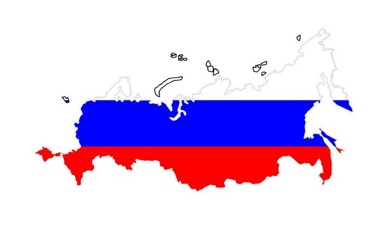 ПОЛИТИЧЕСКАЯПАНОРАМАБюллетень подготовлен по материалам: общественно-политических журналов («Политический класс», «РБК», «Политический журнал», «Кто есть кто», «Россия-XXI», «Эксперт», «Трибуна», «Секрет фирмы», «Российская Федерация», «Бизнес», «Искусство управления», «Россия в глобальной политике», «Большая политика», «Карьера», «Континент», «Bisnessweek» и другие – всего более 30); электронных версий свыше 40 общероссийских газет и стран ближнего зарубежья; около 90 сайтов Интернет; а также на основе собственных источников информации.